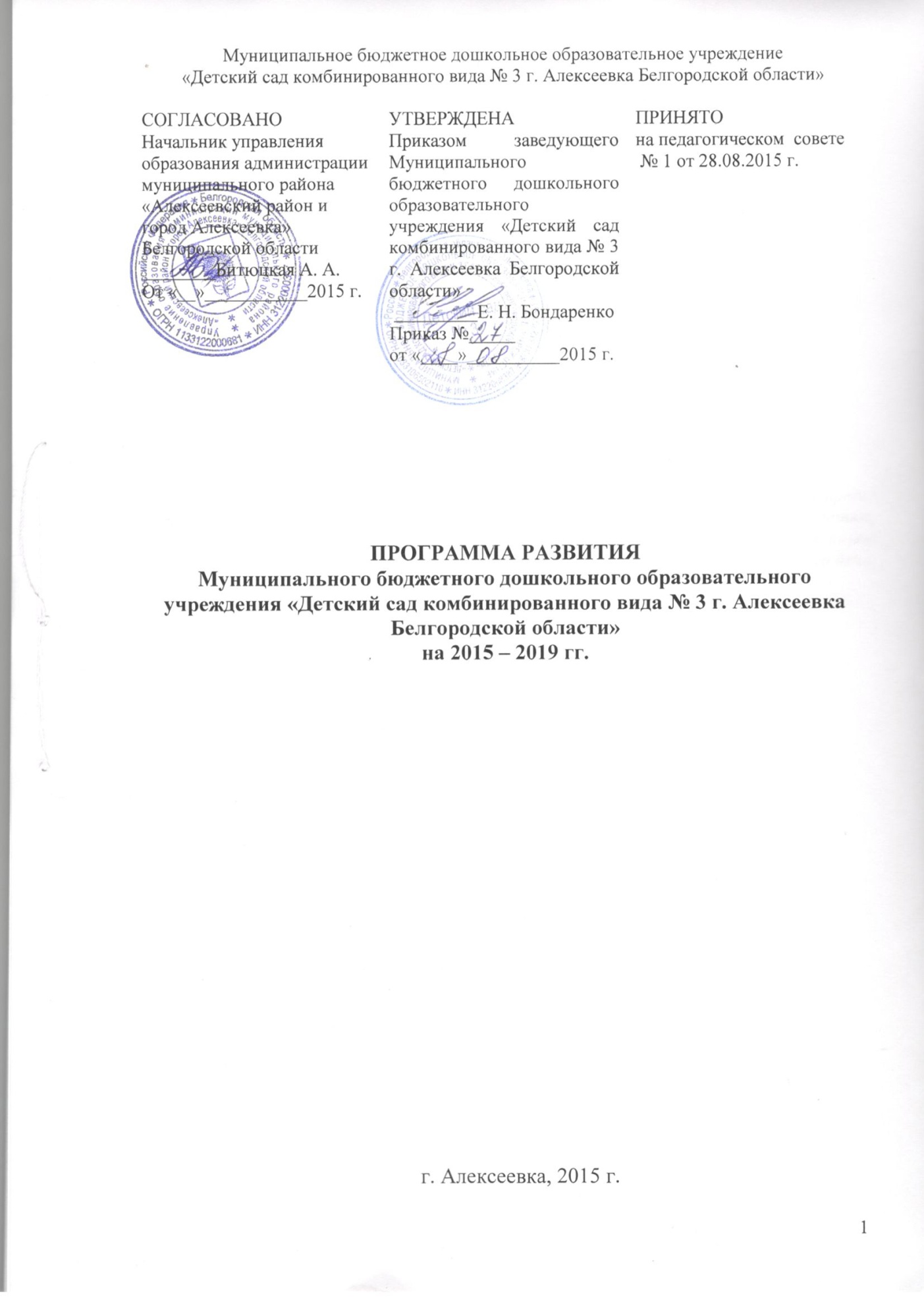 ВВЕДЕНИЕВ настоящее время Россия находится в состоянии глобальных перемен. Изменения претерпевает и Российское образование. «Модернизация системы образования, является основой экономического роста и социального развития общества…» (Концепция долгосрочного социально-экономического развития РФ на период до .). Модернизация затрагивает структуру, содержание, технологии воспитания и обучения на всех уровнях образовательной системы.Развитие - процесс сложный и длительный, требующий организации, согласованности действий всех сотрудников детского сада, контроля над промежуточными результатами. Целевыми установками образовательной политики государства на современном этапе стало осуществление комплекса мероприятий, направленных на повышение качества образовательных услуг, рост профессиональной компетентности педагога. Эффективное решение этих задач возможно только в учреждении, готовом работать в инновационном режиме, конкурентоспособном на рынке образовательных услуг. Основной целью образовательной политики Белгородской области в сфере дошкольного образования является обеспечение гарантий доступного и качественного дошкольного образования, обеспечивающего равные стартовые условия для последующего успешного обучения ребенка в школе.  В настоящее время введен в действиеФедеральный государственного стандарт дошкольного образования.Стандарт преследует следующие цели:● обеспечение государством равенства возможностей для каждого ребёнка в получении качественного дошкольного образования;● обеспечение государственных гарантий уровня и качества образования на основе единства обязательных требований к условиям реализации основных образовательных программ, их структуре и результатам их освоения;● сохранение единства образовательного пространства Российской Федерации относительно уровня дошкольного образования.Стандарт решает задачи:● охраны и укрепления физического и психического здоровья детей (в том числе их эмоционального благополучия);● сохранения и поддержки индивидуальности ребёнка, развития индивидуальных способностей и творческого потенциала каждого ребёнка как субъекта отношений с людьми, миром и самим собой;● формирования общей культуры воспитанников, развития их нравственных, интеллектуальных, физических, эстетических качеств, инициативности, самостоятельности и ответственности, формирования предпосылок учебной деятельности;● обеспечения вариативности и разнообразия содержания образовательных программ и организационных форм уровня дошкольного образования, возможности формирования образовательных программ различных уровней сложности и направленности с учётом образовательных потребностей и способностей воспитанников;● формирования социокультурной среды, соответствующей возрастным и индивидуальным особенностям детей;● обеспечения равных возможностей полноценного развития каждого ребёнка в период дошкольного детства независимо от места проживания, пола, нации, языка, социального статуса, психофизиологических особенностей (в том числе ограниченных возможностей здоровья);● обеспечения преемственности основных образовательных программ дошкольного и начального общего образования;● определения направлений для систематического межведомственного взаимодействия, а также взаимодействия педагогических и общественных объединений (в том числе сетевого).Уже в возрасте 3–6 лет у детей формируются такие ключевые для сегодняшнего общества качества, как креативность, способность к поиску знаний. Поэтому современная модель образования предполагает высокие технологии развития воображения, грамотности и других базовых способностей детей. В основе современных образовательных стандартов – переход от установки на запоминание большого количества информации к освоению новых видов деятельности – проектных, творческих, исследовательских. Использование этих технологий требует высокой квалификации воспитателей – педагогов.  Спектр проблем, стоящих перед современным педагогом, настолько широк, что от него требуется владение информационными технологиями, умение эффективно сотрудничать с другими людьми, полноценно использовать личностные ресурсы, готовность осуществлять собственную образовательную траекторию, обеспечивая успешность и конкурентоспособность. Поэтому подготовка специалистов в области дошкольного образования приобретает особую значимость. «Сегодня востребован не просто воспитатель, а педагог – исследователь, педагог – психолог, педагог – технолог». Педагогам, работающим в условиях модернизации системы образования, предстоит творчески осмыслить новое содержание учебно-воспитательного материала, отыскать более эффективные пути, формы и методы трудового, нравственного, эстетического и физического воспитания. Овладение более высоким уровнем профессионального мастерства рассчитано на высоко развитое профессиональное мышление, активизацию творческого потенциала педагога. Кроме того, проблема подготовки воспитателя ДОУ к педагогической деятельности, как к творческому процессу, приобретает в настоящее время особую значимость и остроту.Современное информационное общество ставит перед образовательными учреждениями, и, прежде всего, перед системой повышения квалификации, задачу подготовки специалистов способных:1) гибко адаптироваться в меняющихся жизненных ситуациях, самостоятельно приобретая необходимые знания, умело применяя их на практике для решения разнообразных возникающих проблем, чтобы на протяжении всей жизни иметь возможность найти в ней свое место; 2) самостоятельно критически мыслить, уметь видеть возникающие в реальной действительности проблемы и искать пути рационального их решения, используя современные технологии; четко осознавать, где и каким образом приобретаемые ими знания могут быть применены в окружающей их действительности; быть способными генерировать новые идеи, творчески мыслить; 3) грамотно работать с информацией (уметь собирать необходимые для решения определенной проблемы факты, анализировать их, выдвигать гипотезы решения, делать необходимые обобщения, сопоставления с аналогичными или альтернативными вариантами решения, устанавливать статистические закономерности, делать аргументированные выводы, применять полученные выводы для выявления и решения новых проблем); 4) быть коммуникабельными, контактными в различных социальных группах, уметь работать сообща в различных областях.Назначением Программы развития ДОУ является  мобилизация всего коллектива на достижение цели развития – переходу от традиций  к новому качеству педагогического процесса, направленного на образование, воспитание и развитие детей нового поколения: физически развитых, любознательных, активных, эмоционально отзывчивых, владеющих средствами  общения и способами взаимодействия со сверстниками и взрослыми людьми,             способных управлять своим поведением и планировать действия, способных решать интеллектуальные и личностные задачи, имеющих представления  о себе, семье, обществе, государстве, мире, природе, овладевших предпосылками учебной деятельности, высоконравственных, социально адаптированных, способных осознавать ответственность за свою деятельность.ПАСПОРТ ПРОГРАММЫ РАЗВИТИЯ2. ИНФОРМАЦИОННАЯ СПРАВКАПолное название:Муниципальное бюджетное дошкольное образовательное учреждение  «Детский сад комбинированного вида № 3 г. Алексеевка Белгородской области»Сокращенное наименование:детский сад № 3Юридический адрес:309850 Белгородская область, Алексеевский район,  г. Алексеевка, улица Комсомольская, дом51/аТелефон:8 (47234) 4-68-48Адрес почты: alexdou3@mail.ruРуководитель: заведующий МБДОУ Бондаренко Елена НиколаевнаУчреждение функционирует с 17.05.2015 годаУчредитель:управление образования администрации Алексеевского района Белгородской областиРассчитан: на 120 мест.Режим работы: 5 - дневная рабочая неделя, с07до19-00(12 часов).Свидетельство о государственной регистрации: №31-31/021-31/021/017/2015-742/1, и №31-31/021-31/021/017/2015-742/1Лицензия:№ 8174 от 04.03.2016 г.Срок действия: ессрочная. Деятельность ДОУ регламентируется Уставом и изменениями в Устав: Целью Учреждения (согласно Устава Учреждения): является воспитание детей дошкольного возраста, охрана и укрепление их физического и психического здоровья, развитие индивидуальных способностей и необходимая коррекция нарушений развития.Задачи Учреждения (согласно Устава Учреждения):обеспечение воспитания, обучения и развития, а также присмотр, уход и оздоровление воспитанников в возрасте от 3 месяцев (при наличии условий) до прекращения образовательных отношений;создание условий для реализации гарантированного гражданам Российской Федерации права на получение общедоступного и бесплатного дошкольного образования;реализация основных общеобразовательных программ дошкольного образования различной направленности;реализация дополнительных образовательных программ различной направленности;взаимодействие с семьями воспитанников, посещающих Учреждение; инновационная и экспериментальная деятельность по апробированию и внедрению достижений педагогической науки и новаторского опыта, разработка новых методик и программ обучения и воспитания детей дошкольного возрастасотрудничество с образовательными, культурными, медицинскими, общественными и другими институтами детства. Режим работы:пятидневная рабочая неделя; продолжительность работы Учреждения – 12 часов (с 7.00 до 19.00);выходные дни – суббота, воскресенье, праздничные дни;  Режим занятий соответствует возрастным особенностям детей и требованиям к максимальной нагрузке:- для детей 3- 4 года жизни продолжительностью 15 минут;- для детей 5- го года жизни продолжительностью 20 минут;- для детей 6 –го года жизни продолжительностью 25 минут;- для детей 7-го года жизни продолжительностью 30 минут.Окружающий социумДетский сад расположен в жилом микрорайоне города. Территория ДОУ благоустроена и хорошо озеленена: оформлены клумбы, цветники для каждой возрастной группы, имеется экологическая тропа, аллеи насаждений.В ближайшем окружении от детского сада находятся: школа № 4, библиотека. Такое удобное расположение даёт нам возможность привлекать ресурсы социального партнерства для разностороннего развития наших воспитанников, их социализации, а также совместно с вышеперечисленными организациями и семьями воспитанников разрабатывать и реализовывать различные социальные проекты, акции и мероприятия социального характера. Взаимодействует с объектами социального окружения на основании взаимных договоров и содержательных планов работы через разные формы и виды совместной деятельности.Структура МБДОУ в соответствии с муниципальным заданием:В ДОУ функционируют 6 групп:Группа детей 3- го года жизни– 30 воспитанников;Группа детей 4- го года жизни -  34  воспитанника;
Группа детей 5- го года жизни - 28  воспитанников;
Группа детей  6- го года жизни -  26 воспитанников;Логопедическая группа (6- го года жизни)
Группа детей 7- го года жизни - 26 воспитанников.Вариативные  формы дошкольного образования:- группа кратковременного пребывания  - 20 воспитанников- группа прогулочного дня- 20 воспитанниковХарактеристика семей (социальный паспорт семей)1. Количество детей: 1682. Количество семей: 1683.  Количество семей, в которых два ребенка посещают Учреждение: 124. Количество родителей: 3175. Количество полных семей: 1446. Количество неполных семей:- воспитывает мать-одиночка: 8- потеря кормильца: -- родители в разводе: 10- воспитывает опекун: 37. Количество многодетных семей:118. Количество семей с детьми-инвалидами: -9. Количество семей с родителями-инвалидами: 2Кадровая характеристикаПедагогический состав Учреждения, согласно штатного расписания -18. Общее количество педагогических работников - 40 человек (заведующий детским садом, старший воспитатель, 13 воспитателей, 1 музыкальный руководитель, 1 инструктор по физической культуре, 1 педагог-психолог, 1учитель-логопед.Медицинских работников - 1 человек.Помощников воспитателей - 6 человек. Образовательный уровень педагогических кадров.В Учреждениистаж работыпедагогических работниковсоставляетот 1до 32лет.Образование:Наблюдается устойчивая тенденция повышения квалификации уровня педагогических работников. Педагоги Учреждения проходят курсы повышения квалификации в г. Белгороде. Квалификационные категории:	В 2015 году педагогический коллектив занял:1 место в муниципальном этапе Всероссийской акции «С любовью к России мы делами добрыми едины»;1 место в муниципальной выставке- конкурсе новогодних букетов и композиций «Зимняя фантазия»; 3 место в муниципальной выставке цветов, посвященной Дню учителя 1 место в муниципальном этапе Всероссийской акции «С любовью к России мы делами добрыми едины».Педагоги детского сада:Ходыкина Юлия Юрьевна, Шконда Елена Сергеевна, занявшие 1 место в областной выставке- конкурсе «Цветы, как признанье…»;Ходыкина Юлия Юрьевна, Шконда Елена Сергеевна, занявшие 1 место в муниципальной ной выставке цветов, посвященной Дню учителя в номинации: «Цветочная экспрессия»;Коробейникова Е. В. и Острякова Е. А. ставшие лауреатами 1 степени в конкурсе – выставке «Вербная ярмарка»;Коробейникова Е. В., Кузнецова Л. А., занявших 1 место в муниципальной выставке- конкурсе новогодних букетов и композиций «Зимняя фантазия» в номинации: «Новогодняя фантазия»Воспитанники детского сада:Сероштан Кира  (рук. Шевченко Л. С., Шестак Н. М.) занявшие 1 место в муниципальной выставке- конкурсе новогодних букетов и композиций «Зимняя фантазия» в номинации: «Символ года»;Бондаренко Иван  (рук. Коробейникова Е. В.) занявший 1 место в муниципальной выставке выгоночных растений «Цветы раскаленной земли», посвященной 70- летию Победы в Великой Отечественной войне»;Япрынцева Дарья (рук. Коробейникова Е. В., Острякова Е. А.) занявшая 1 место в муниципальном этапе Всероссийского детского экологического форума «Зеленая планета 2015» в номинации: «Многообразие вековых традиций»;Бондаренко Иван  (рук. Коробейникова Е. В.) занявший 2 место в муниципальном этане Всероссийской акции «С любовью к России мы делами добрыми едины» в номинации: «Подарок ветерану».В интернет- конкурсах:Всероссийского творческого конкурса «День домового» Интернет- портала «Аксиома успеха» Павленков Захар (рук. Коробейникова Е. В.);Всероссийского интернет-  конкурса «Отечества достойные сыны» Интернет- портала «Аксиома успеха» Литовкин Сережа (рук. Коробейникова Е. В.).В детском саду № 3 создана структура управления соответствующая целям и задачам детского сада, направленная на эффективность использования дошкольного детства для подготовки детей к обучению в школе и для дальнейшего жизненного опыта. Формами самоуправления являются: общее собрание коллектива, педагогический совет, общее собрание трудового коллектива, родительский комитет.
Коллектив успешно работает по основной общеобразовательной программе дошкольного образования в соответствии с федеральными государственными требованиями, ориентируясь на задачи примерной основной общеобразовательной программы: «Детство» (авт. Т. Бабаева, В.Логинова), «Программа воспитания и обучения детей с фонетико — фонематическим недоразвитием речи «(авт. Г.Чиркина, Т. Филичева) и дополнительным программам: «Примерная программа раннего обучения английскому языку детей в детском саду и 1 классе начальной школы» (Н. Д. Епанчинцева, О. А. Моисеенко),  «Ладушки» И.М. Каплунова, И.А. Новооскольцева.
Содержание образовательного процесса в  Учреждении определяется основной общеобразовательной программой муниципального бюджетного дошкольного образовательного учреждения «Детский сад комбинированного вида № 3 г. Алексеевка Белгородской области» разработанной, принятой и реализуемой в соответствии с федеральными государственными образовательными стандартами дошкольного образования и условиям ее реализации, с учетом особенностей психофизического развития и возможностей детей - воспитанников Учреждения.	Федеральный компонент образовательной программы:примерная основная образовательная программа дошкольного образования «Тропинки»В. Т. Кудрявцева.	Педагогический коллектив реализует свое право на выбор образовательных программ, успешно решая эту задачу с учетом социально-экономических и культурных условий. Коллектив дошкольного учреждения отличает работоспособность, профессионализм, стабильность, инициативность, инновационная деятельность.Программы, реализуемые в ДОУ, скоординированы таким образом, что целостность педагогического процесса обеспечивается полностью. Преемственность   программ, реализуемых   во всех возрастных   группах, обеспечивается единым недельно-тематическим планированием, цикличностью прохождения программного материала с усложнениями в каждой последующей возрастной группе. В педагогическом коллективе сложились традиции взаимодействия сотрудников с детьми и родителями. В ДОУ ежегодно проводятся следующие мероприятия: «День знаний», «День открытых дверей», «Праздник Осени», «День матери», новогодние утренники, «Мама, папа, я – спортивная семья», «Праздник мам», «Масленица», «День птиц», «День смеха», «Выпускной бал».Итоги анкетирования родителей «Удовлетворены ли Вы работой ДОУ?» показали, что:90% родителей удовлетворены уровнем воспитательно-образовательной работы;96% уверены в хорошем отношении воспитателей к детям;93% считают педагогов компетентными в вопросах воспитания;91% удовлетворены получением информации о жизни детей в ДОУ;89% удовлетворены помощью педагогов в преодолении трудностей в общении с детьми.Выпускники ДОУ успешно обучаются в школе, художественной школе, спортивных кружках и секциях. Родители выпускников и учителя школ удовлетворены качеством воспитательно-образовательной работы педагогического коллектива ДОУ. Материально-техническое обеспечениеМодель образовательного пространства ДОУ  детский сад № 3:Здание построено по типовому проекту, двухэтажное. Детский сад  № 3 расположен внутри жилого микрорайона в отдельном здании, имеет прилегающую территорию, оборудованную различными участками. На территории ДОУ расположены:участки для прогулок специализированные для каждой группы и оборудованные малыми игровыми формами (горки, лесенки, гимнастический комплекс, песочницы); спортивная площадка, оборудованная спортивным комплексом;цветники и газоны;деревья и кустарники.Территория ДОУ полноценно освещена.В ДОУ созданы необходимые условия для осуществления образовательного процесса с детьми дошкольного возраста. Вся планировка здания и его оснащение организовано с учетом  возрастных особенностей  детей. Для каждой возрастной группы имеется все необходимые для полноценного функционирования помещения. Групповые помещения ДОУ включают: приемные, групповые комнаты, спальни, туалетные и буфетные, что позволяет оптимально (в адекватных осуществляемой деятельности условиях) организовывать все режимные процессы и деятельность детей.Дошкольное учреждение оснащено полным комплектом мебели для детей и взрослых; имеются шкафы для раздевания и вешалки для полотенец.В детском саду на сегодняшний день имеются: 3 компьютера,  4 принтера, 2 музыкальных центра,  пианино, 2 ЖК -телевизора, подключение к локальной сети Интернет – 1 этаж, необходимо осуществить  полное подключение к интернету учреждение, что позволит расшить возможности сбора необходимой и актуальной информации по проблемам организации функционирования ДОУ.3.АНАЛИТИЧЕСКОЕ ОБОСНОВАНИЕ ПРОГРАММЫ РАЗВИТИЯ ДОО Анализ внутренних факторов развития учрежденияАнализ качества реализации воспитательно-образовательного процессаУчреждение  имеет лицензию на медицинский кабинет и  медицинскую деятельность. В учреждении разработан стратегический план улучшения здоровья воспитанников и созданы оптимальные условия для охраны и укрепления здоровья детей, их физического и психического развития:- питание осуществляется в соответствии с нормативными документами;- выполнен график вакцинации всех детей учреждения;- освоена система оздоровительной работы с детьми, включающая в себя следующие лечебно-профилактические мероприятия и закаливающие процедуры:- воздушное закаливание;- витаминизация пищи;- занятия с часто болеющими детьми;- гимнастика после сна;- закаливание на дорожках здоровья на улице и в группах;- смазывание носа оксалиновой мазью;- употребление в пищу чеснока, лука – продуктов, богатых фитонцидами;- употребление витамина «Ревит»;- полоскание горла водой комнатной температур;- солевое закаливаниеЗдоровьесберегающая деятельность в дошкольном учрежденииОдной из важнейших задач детского сада является охрана и укрепление здоровья детей, обеспечение полноценного физического развития; воспитание потребности в физическом совершенствовании и здоровом образе  жизни как показателе общечеловеческой культуры.            	С  целью  реализации  физкультурно-оздоровительной  работы  педагоги  детского  сада  используют   примерную основную общеобразовательную программу дошкольного образования «Тропинки» В. Т. Кудрявцева. Сильная сторона фактораМедицинское обслуживание детей в ДОУ осуществляется одной  медицинской сестрой Куликовой Л. П.В ДОУ имеется медицинский блок, в который входят: процедурный кабинет, изолятор, кабинет медицинской сестры и врача.Оздоровительная работа в ДОУ ведется по трем направлениям: лечебно-профилактическое, лечебно-оздоровительное, закаливающие мероприятия - и имеет своей целью качественное улучшение физического состояния, развития и здоровья детей. В ДОУ созданы условия для реализации этой цели: физкультурный зал, физкультурные уголки в группах, спортивная площадка, гимнастическая площадка.Программы обеспечивают высокий уровень физического развития детей. В ДОУ осуществляются различные виды двигательной активности: утренняя, дыхательная, зрительная гимнастики; физкультурная, игровая деятельность в группе и на воздухе, физминутки, бодрящая гимнастика после сна, подвижные игры  и игры с элементами спорта, дни и недели здоровья. В практику работы ДОУ внедрены медико-гигиенические технологии: элементы фито-витаминотерапии, музыкотерапия, бодрящая гимнастика после сна, дорожка «здоровья», воздушное контрастное закаливание, игровой самомассаж лица, пальцев рук, воздушные ванны, босохождение.Ежегодно работа с детьми начинается с педагогической  диагностики   здоровья, физического развития и двигательной активности детей. Для коррекции физкультурно–оздоровительной работы предусмотрен учёт возрастных и индивидуальных особенностей детей, состояния их здоровья и физической подготовленности на основе многофункциональной диагностики. В целях сокращения сроков адаптации, уменьшения отрицательных проявлений у детей при поступлении их в детский сад осуществляется четкая организация медико-педагогического обслуживания в  соответствии с учетом возраста, состояния здоровья, индивидуальных особенностей детей. В современных условиях полноценное воспитание и развитие ребёнка возможно только при интеграции образовательной и оздоровительной деятельности дошкольного учреждения, следовательно, тесного взаимодействия педагогов и медицинских работников. При проведении организованной деятельности по образовательной области «Физическая культура» осуществляется медико-педагогический контроль за  правильной организацией, физической нагрузкой соответственно полу, возрасту, группе здоровья детей и даются рекомендации при той или иной патологии.Под руководством старшей медсестры дети принимают настойку «Элеутороккока» или «Аралии», поливитамины.Воспитатели в группах используют бег и ходьбу по «дорожкам здоровья», дыхательную гимнастику, бодрящую гимнастику после дневного сна, полоскание ротовой полости после каждого приема пищи с трехлетнего возраста.  Режимом дня предусмотрены три прогулки на свежем воздухе (в холодный период года утренний прием детей ведется на участке при условиях хорошей погоды, в теплый период - постоянно).Педагоги детского сада в системе проводят, физкультминутки, подвижные, динамичные игры, игры с элементами спорта, бодрящую гимнастику после сна с элементами закаливания (босохождение, воздушные контрастные ванны, игровой массаж, обширное умывание, дыхательная гимнастика и др.).Для сохранения жизни и здоровья детей в ДОУ организуется непосредственно образовательная деятельность с детьми по ОБЖ, в ходе которой воспитатели  знакомят детей с различными чрезвычайными ситуациями окружающей действительности, развивают навыки само и взаимопомощи, формируют бережное отношение детей к своему здоровью. В ДОУ выполняются принципы рационального здорового питания детей: регулярность, полноценность, разнообразие путем соблюдения режима питания, норм потребления продуктов, гигиены питания и индивидуального подхода к детям во время приема пищи. Старшей медсестрой  ежедневно проводится  «С»-витаминизация третьего блюда. Ею ведется накопительная ведомость, с ежемесячным подсчетом ингредиентов (белков, углеводов, жиров и калорий). Медицинская сестра занимается санитарно-просветительской работой с воспитателями и родителями: консультативная помощь,   оформление тематических стендов, индивидуальное консультирование по текущим проблемным вопросам, выступления на родительских собраниях медицинского персонала,  совместные мероприятия, участие родителей и детей в различных мероприятиях.	Особую озабоченность вызывает рост у детей, поступающих в Учреждение, числа осложненных диагнозов,  процента хронических заболеваний внутренних органов. Анализ посещаемости воспитанниками ДОУВывод:	Эффективность оздоровительной работы в учреждении подтверждается низким уровнем заболеваемости детей  ниже среднего краевого показателя по заболеваемости на одного ребенка.	Однако:	- необходимо продолжить  работу по созданию единой системы медико-педагогического контроля за оздоровительной работой в группах;	           -   использовать шире нетрадиционные формы работы с родителями по физическому воспитанию детей (День здоровой семьи);          -шире использовать интеграцию образовательной области  «Физическая культура» с другими образовательными областями,Образовательные услуги        Результаты освоения образовательной программы во всех группах показали, что образовательная программа ДОУ освоена всеми детьми полностью. По результатам мониторинга по  реализации ФГОС ДО   выявлено, что  работа педагогов по всем показателям ведется на среднем уровне, поэтому необходимо:1) продолжать работу по организации образовательного процесса в ДОУ с учетом реализации ФГОС ДО и внедрить в работу младших групп образовательную программу «Тропинки» под редакцией В.Т. Кудрявцева ; 2) обратить внимание на задачу по использованию технологии социализации ребенка в дошкольной образовательной организации .      Результаты итогового  мониторинга в подготовительных к школе группах  показали, что результаты освоения образовательной программы     находятся   на среднем и высоком уровнях, в результате чего можно сделать вывод об эффективности образовательной работы коллектива МБДОУ детского сада № 3.Анализ развивающей предметно-пространственной среды	Развивающая предметно-пространственная среда обеспечивает максимальную реализацию образовательного потенциала пространства детского сада для реализации Программы, материалов, оборудования и инвентаря для развития детей дошкольного возраста в соответствии с особенностями каждого возрастного этапа, охраны и укрепления их здоровья, учёта особенностей и коррекции недостатков их развития Развивающая предметно-пространственная среда - содержательно-насыщенна, трансформируема, полифункциональна, вариативна, доступна и безопасна.	Насыщенность среды должна соответствует  возрастным возможностям детей и содержанию Программы.Образовательное пространство оснащено средствами обучения и воспитания, соответствующими материалами, в том числе расходным игровым, спортивным, оздоровительным оборудованием, инвентарём (в соответствии со спецификой Программы).Организация образовательного пространства и разнообразие материалов, оборудования и инвентаря  обеспечивают:игровую, познавательную, исследовательскую и творческую активность всех воспитанников, экспериментирование с доступными детям материалами (в том числе с песком и водой);двигательную активность, в том числе развитие крупной и мелкой моторики, участие в подвижных играх и соревнованиях;эмоциональное благополучие детей во взаимодействии с предметнопространственным окружением;возможность самовыражения детей.Трансформируемость пространства предполагает возможность изменений предметно-пространственной среды в зависимости от образовательной ситуации, в том числе от меняющихся интересов и возможностей детей; полифункциональность материалов дает возможность разнообразного использования различных составляющих предметной среды, например, детской мебели, матов, мягких модулей, ширм и т.д.; в группах есть различные пространства (для игры, конструирования, уединения и пр.), а также разнообразных материалов, игр, игрушек и оборудования, обеспечивающих свободный выбор детей; периодически сменяется игровой материал, стимулирующий игровую, двигательную, познавательную и исследовательскую активность детей.Все элементы среды соответствуют  требованиям по обеспечению надёжности и безопасности их использования.Характеристика содержания образования в МБДОУ (реализуемый программно-методический комплекс, его соответствие государственным требованиям, необходимость обновления и совершенствования)Дошкольное образование в МБДОУ направлено на формирование общей культуры, развитие физических, интеллектуальных, нравственных, эстетических и личностных качеств, формирование предпосылок учебной деятельности, сохранение и укрепление здоровья детей дошкольного возраста. Содержание  образовательной программы дошкольного образования МБДОУ (далее – ОП ДО) обеспечивает развитие личности, мотивации и способностей детей в различных видах деятельности и охватывает следующие структурные единицы, представляющие определенные направления развития и образования детей: - социально – коммуникативное развитие; - познавательное развитие; - речевое развитие; - художественно - эстетическое развитие; - физическое развитие. Воспитательно-образовательный процесс в ДОУ выстроен на основе выбора образовательной программы (программа «Тропинки» (В.Т. Кудрявцева), парциальных программ, педагогических технологий, представляющих федеральный, региональный и локальный компоненты образования. Сочетание образовательных программ обусловлено необходимостью приведения содержания разделов образовательной программы дошкольного образования в соответствие с ФГОС ДО к структуре ОП ДО и ее объему. Выбор и комплексирование программ сделан на основе анализа и учѐта специфики ДОО, подготовленности кадров, отдельно взятых педагогов, создания условий и методического обеспечения для их реализации, потребности родителей,  а также на основании выбора приоритетного направления деятельности. В ДОУ реализуются следующие парциальные программы, технологии. 1. «Белгородоведение» /Т.М. Стручаева, Н.Д. Епанчинцева, О.А. Брыткова,  Я.Н. Колесникова, В.В. Лепетюха, .Белгород, 2015г.2. «Программы воспитания и обучения детей с ФФН, ОНР» под  редакцией Г. Филичевой и Г. Чиркиной., М.:Просвещение, 2009г.3.  «Ладушки»/ И. М. Каплунова, И. А. Новоскольцева2015г.4. «Цветной мир Белогорья» Серых Л.В.В условиях введения ФГОС ДО особое внимание в ОП ДО уделено моделированию воспитательно-образовательного процесса. Педагогическим коллективом разработана модель организации воспитательно-образовательного процесса в возрастных группах в соответствии с ФГОС ДО и ОП ДО, а также с учетом региональных особенностей. Реализация содержания осуществляться через организацию различных видов детской деятельности или их интеграцию с использованием разнообразных форм и методов работы, выбор которых осуществляется педагогами самостоятельно в зависимости от контингента детей, их уровня освоения ООП ДО и решения конкретных образовательных задач. Главным результатом и показателем эффективности работы ДОУ является качество образования. В части обеспечения эффективности и преемственности образовательных программ в соответствии с возрастными особенностями и специальными образовательными потребностями детей, требованиями ФГОС дошкольного и начального образования достигнуты следующие результаты: - Обеспечена реализация образовательных программ как структурных компонентов  образовательной программы дошкольного образования ДОУ, обеспечивающих реализацию ФГОС ДО. -  Проведен анализ материально-технической базы образовательного процесса в соответствии с требованиями ФГОС ДО к условиям реализации ОП ДО в ДОУ, модульного стандарта.                                                                                                                         -  Сделан анализ и соотнесение методического и дидактического обеспечения групп, кабинетов профильных специалистов в соответствии с направлениями развития ребенка-дошкольника. -В части организационно-координационного обеспечения обновляется на сайте МБДОУ информация о материально-техническом оснащении в соответствии с ФГОС ДО к условиям реализации ОП ДО в МБДОУ; - В части финансовых и материально – технических условий внедрения ФГОС ДО к условиям реализации ОП ДО привлекаются дополнительные средства для осуществления деятельности по совершенствованию психолого-педагогических, кадровых, материально-технических, финансовых условий, а также к предметно-пространственной среде. Вывод: результатом образовательной деятельности Организации можно считать высокий уровень физического развития и состояние здоровья детей, высокий уровень готовности выпускников к школьному обучению и степень усвоения детьми программного материала. Численность воспитанников, освоивших ОП ДО в МБДОУ составляет 100% от общего количества обучающихся.Результаты муниципального мониторинга деятельности ДОУ и в соответствии с муниципальным заданием.	Анализ имеющихся в распоряжении ДОУ материально-технических и финансовых ресурсовЗдание, участок, водоснабжение, отопление, освещение, площади групповых ячеек образовательного учреждения соответствует СанПин 2.4.1.3049-13, правилами пожарной безопасности. В учреждении имеется видеонаблюдение, пожарная сигнализация. Дошкольное учреждение оснащено всеми необходимыми кабинетами: кабинет заведующей, методический кабинет, кабинет музыкального руководителя, инструктора по физической культуре, кабинет педагога-психолога, кабинет учителя-логопеда. Имеется  прачечная, музыкальный и физкультурный зал, пищеблок, медицинский блок. В  Учреждении  функционируют  6 возрастных  групп: группа детей 3- года жизни, группа детей 4- го года жизни, группа детей 5- го года жизни, группа детей 6- го года жизни, группа детей 7- го года жизни и логопедическая группа. Все группы в ДОУ имеют  общеразвивающую направленность.  Все залы, кабинеты, группы оснащены необходимым в достаточном количеством оборудованием.Медицинское обслуживание воспитанников в образовательном учреждении обеспечивают органы Здравоохранения. Все педагогические работники проходят периодические медицинские осмотры.	В детском саду №3 организуется питание в соответствии с СаНПин 2.4.1.3049-13. Количество и соотношение возрастных групп детей в учреждении определяется исходя из предельной наполняемости и  гигиенического норматива площади на одного ребенка в соответствии с требованиями СаНПин 2.4.1.3049-13.Информационное обеспечение образовательного процесса дошкольного учреждения позволяет в электронной форме управлять образовательным процессом, создавать различные электронные таблицы, тексты, проводить мониторинг, осуществлять взаимодействие между участниками образовательного процесса, в том числе дистанционное. В  ДОУ имеются квалифицированные кадры. Методическое обеспечение образовательного учреждения отвечает требованиям комплектности, качества обеспечения образовательного процесса.Детский сад  полностью  укомплектован кадрами.  Воспитательно-образовательную работу осуществляют 13 воспитателей и специалисты: старший воспитатель, инструктор по физической культуре, музыкальный руководитель, учитель-логопед, педагог-психолог.  В учреждении работает  50% педагогов со стажем работы свыше 10 лет,  прошли основные этапы становления  детского сада, являются инициаторами инноваций в ДОУ.	Все педагоги своевременно проходят КПК,  курсы повышения квалификации по ФГОС ДО. Повышают свой профессиональный уровень через  посещения методических объединений города, что способствует повышению профессионального мастерства,   положительно влияет на развитие ДОУ.Анализ состояния комплексной безопасности и комфортных условий образовательного процессаСоздание комфортных и безопасных условий участников образовательных отношений относится к числу приоритетных в ДОУ. Комплексная безопасность нашего учреждения достигается путем реализации специальной системы мер и мероприятий правового, организационного, технического, психолого-педагогического, кадрового и финансового характера.  Предусмотрены внутренние сети охранно-пожарной сигнализации, кнопка тревожной сигнализации, телефонизация, система контроля доступа и система видеонаблюдения для обеспечения безопасности деятельности образовательного учреждения и воспитанников детского сада. На территории детского сада и в здание установлено 6 камер видеонаблюдения, которые позволяют, записывать, воспроизводить и просматривать при необходимости информацию в режиме реального времени. Разработан пакет документов по организации работы по антитеррористической защищенности: планы эвакуации из здания в случае чрезвычайной ситуации, паспорт антитеррористической защищенности образовательного учреждения. Материалы наглядной агитации по антитеррористической безопасности в ДОУ имеются. Для предупреждения террористических актов установлена кнопка тревожной сигнализации. ДОУ оснащено системой оповещения о пожаре, укомплектовано средствами пожаротушения, установлены противопожарные двери. Для отработки устойчивых навыков безопасного поведения в условиях возникновения чрезвычайных ситуаций в нашем детском саду 1 раз в квартал проводятся тренировочные эвакуации по действиям воспитанников и сотрудников на случай возникновения пожара и иных ЧС.  На территории ДОУ имеется площадка для обучения детей правилам дорожного движения. Разработана нормативно – правовая документация, регулирующая вопросы охраны труда, инструкции по охране труда и технике безопасности на рабочих местах и при выполнении различных видов работ, проводится специальная оценка условий труда. Организовано обучение и проверка знаний по охране труда. Вывод: таким образом, можно отметить, что в ДОУ создана система работы и обеспечивается безопасность жизнедеятельности обучающихся и сотрудниковАнализ состояния управления дошкольной образовательной организацииСтратегическое планирование ДОУ есть муниципальное задание, план осуществления МТБ  для максимального ускорения движения в желаемом направлении. Для этого определены основные направления, способы и средства достижения стратегических целей развития. Основным способом достижения стратегических целей развития МБДОУ является реализация стратегических приоритетов. Стратегическое планирование МБДОУ осуществляется путѐм разработки Программы, проектов.Реализация Программы позволит обеспечить поступательное интенсивное развитие МБДОУ по всем направлениям за счет указанных новых перспективных разработок, полученных на основе выполнения проектов. В связи с этим предполагается не программно-целевой подход, а проектно-целевой подход в рамках реализации Программы в отличие от классического программно-целевого подхода. В МБДОУ действенная часть Программы состоит из совокупности взаимосвязанных целевых проектов локальных изменений в дошкольной образовательной организации для углубленной проработки конкретных направлений развития Реализуемые проекты отражают конкретность, будут выполняться относительно небольшими группами (командами), разработанные в соответствии с специализированными методическими инструментами. В Программе внимание уделяется осуществлению целенаправленных нововведений, приводящих к качественному изменению МБДОУ и его главных результатов (инновационная направленность Программы). МБДОУ осуществляет инновационную деятельность в статусах: - «Внедрение педагогики М. Монтессори в дошкольные образовательные организации Белгородской области»;- «Создание региональной системы личностного развития дошкольников в условиях реализации ФГОС дошкольного образования («Дошкольник Белогорья»).Организационная структура управленияВ организационную структуру ДОУ входят: 1. Руководство (заведующий, заместитель заведующего по административно-хозяйственной работе, старший воспитатель, медицинская сестра); 3. В подчинении старшего воспитателя,  курирующего вопросы образовательной деятельности: - воспитательно-методический отдел (воспитатель, музыкальный руководитель, инструктор по физической культуре,  учитель-логопед, педагог-психолог); 4. В подчинении заместителя заведующего по административно-хозяйственной работе, курирующего вопросы хозяйственной деятельности: - хозяйственный отдел (помощник воспитателя, шеф-повар, повар, кухонная рабочая, кладовщик, кастелянша, машинист по стирке белья,  уборщик служебных помещений, рабочий по комплексному обслуживанию и ремонту зданий, дворник, сторож). Инновационный режим деятельности ДОУ требует рационализации управления образовательным учреждением путем развития форм государственно-общественного управления. Для обеспечения государственно-общественного характера управления Уставом ДОУ предусмотрены коллегиальные органы управления:педагогический совет, попечительский совет, общее собрание трудового коллектива. Коллегиальные органы управления являются органами, входящими в систему «внутреннего» управления образовательной организацией. Они наделены теми или иными полномочиями, и вправе принимать решения обязательного или рекомендательного характера. Коллегиальные органы управления имеют отличие от профсоюзного органа, который, несмотря на его присутствие в ДОУ, наделение правом сообщать свое мнение, вести коллективные переговоры, подписывать договоры и т. п., по своей юридической природе являются «внешним» по отношению к ДОО.Управление МБДОУ осуществляется в соответствии с действующим законодательством Российской Федерации и строится на принципах единоначалия и самоуправления. Нормативно-правовое сопровождение организационной структуры. Нормативно-правовое сопровождение организационной структуры включает создание в ДОУ нормативно-правовой базы, включающей документы федерального, регионального уровня, а также локальные акты ДОУ: локальные нормативные акты, регламентирующие управление образовательной организацией; локальные нормативные акты, регламентирующие особенности организации образовательного процесса; - локальные нормативные акты, регламентирующие права, обязанности и ответственность работников образовательной организации; - локальные нормативные акты, регламентирующие открытость и доступность информации о деятельности образовательной организации. Деятельность ДОУ регламентируется постановлениями, приказами и распоряжениями учредителя; локальными актами; приказами и распоряжениями руководителя ДОУ. Состояние документации в полной мере соответствует современным требованиям к кадровому делопроизводству. Наличие, в том числе нормативной базы обеспечивает возможности: - развитие в ДОУ альтернативных форм дошкольного образования; - расширения спектра дополнительных образовательных услуг заинтересованному населению; - развития в ДОУ системы государственно-общественного управления.Коррекционная работаКоррекционная работа осуществляется с использованием «Программы логопедической работы по преодолению общего недоразвития речи у детей» под редакцией Т.Б. Филичевой, Г.В. Чиркиной, Т.В. Тумановой для детей от 4 до 7 лет.Дети имеют диагноз ОНР  I,  II и III  уровней речевого развития.Коррекционная работа в ДОУ  осуществляется  с позиции индивидуального подхода к ребёнку, нуждающемуся в коррекции. Комплексное использование нетрадиционных технологий: фонетической ритмики, психогимнастики, релаксационных  упражнений, опора на богатый дидактический материал способствуют результативности в постановке звуков, достижению их автоматизации в речи. Сильная сторона фактораВ течение учебного года со всеми детьми проводится работа по формированию фонематического восприятия, правильного звукопроизношения, лексико-грамматического строя речи, слоговой структуры слов, развитию связной речи. Комплектование подгрупп проводится в соответствии с речевыми нарушениями (по сходным дефектам). Основными формами организации коррекционной работы в  группах компенсирующей направленности ДОУ является непосредственно образовательная деятельность (подгрупповая и фронтальная) и индивидуальная работа, количество и продолжительность которых зависят от психофизических и возрастных особенностей детей.	Периодичность непосредственно образовательной деятельности (фронтальная) зависит от реализуемой программы обучения (коррекционной направленности), периодичность подгрупповой и индивидуальной работы с детьми – от степени тяжести имеющихся нарушений, индивидуально-типологических особенностей воспитанников. В основе тематического планирования лежат лексические темы, по которым в течение недели работают все специалисты. Такая концентрация на определенной теме, своеобразная «лексическая замкнутость», позволяет детально прорабатывать каждую лексическую тему, более полно погружать детей в лексический материал и цикличного наращивать его с каждым возрастным этапом. В соответствии с ФГОС зачисление в логопедическую группуосуществляется: по заключению ПМПк и только с согласия их родителей (законных представителей). За период посещениялогопедической группыдети овладевают развёрнутой фразовой речью, преодолевают дефекты звукопроизношения, овладевают навыками звукового анализа и синтеза, что является необходимым условием обучения детей в школе.В 2014-2015 учебном году была активизирована работа   ПМПк  ДОУ, как одна из форм взаимодействия специалистов образовательного учреждения, объединяющихся для психолого-медико-педагогического сопровождения воспитанников с отклонениями в развитии и состояниями декомпенсации.Слабая сторона фактораВ рамках коррекционно-развивающего направления работуследует начинать с комплексного обследования ребёнка всеми специалистами (учителем-логопедом, педагогом-психологом, инструктором по физической культуре, музыкальным руководителем).На основе полученных результатов первичного обследования  всем специалистамнеобходимо разрабатывать тематические планы и индивидуальные коррекционные программы. Результативность работы образовательного учреждения Стабильное функционирование ДОУ. Качество образовательных услуг, оказываемых в Учреждении, находится на достаточно высоком уровне, о чем свидетельствуют как отзывы родителей воспитанников, так и родителей (законных представителей), чьи дети только готовятся к поступлению в детский сад.Сильная сторона фактораВ Учреждении функционируют 6 групп с 12 часовым пребыванием.Учреждение реализует отечественную педагогическую систему, ведет образовательную политику в соответствии с законодательными и нормативными актами: Федеральный закон  «Об образовании в РФ», Порядок организации и осуществления образовательной деятельности по основным общеобразовательным программам - образовательным программам дошкольного образования, Федеральный государственный образовательный стандарт дошкольного образования.Образовательный процесс регламентируется основной образовательнойпрограммой муниципального бюджетного дошкольного образовательного учреждения «Детский сад комбинированного вида № 3 г. Алексеевка Белгородской области», разработанной участниками рабочей группы Учреждения и принятой на педагогическом совете. В основную образовательную программу ежегодно вносятся необходимые коррективы.	Образовательная деятельность в группах  строится на основе примерной основной общеобразовательной программы дошкольного образования «Тропинки»  В. Т. Кудрявцева. Выбор данной программы обусловлен уровнем профессиональной подготовленности педагогических кадров, состоянием предметно-развивающей среды и образовательного процесса в Учреждении (преобладают традиционные подходы к организации развивающей среды, к концепции построения воспитательной и развивающей работы с дошкольниками).Содержание образования в Учреждении дифференцируется по следующим направлениям развития: физическое, познавательное, речевое, социально-коммуникативное, художественно-эстетическое и реализуется в различных формах  организации педагогического процесса.Имеется необходимое нормативно-правовое обеспечение, подготовлено методико-дидактическое, диагностическое  обеспечение, выстроена соответствующая предметно-развивающая среда. Качество образовательных услуг, по результатам анкетирования, удовлетворяет  родителей воспитанников. В течение учебного года проводился мониторингдетского развития и мониторинг образовательного процесса. В ходе мониторинга анализировался уровень развития интегративных качеств детей и овладение ими необходимыми навыками и умениями по образовательным областям. У детей сформировались практические навыки и умения, расширился кругозор, повысилась любознательность, раскрылся творческий потенциал.Анализ степени удовлетворенности качеством образовательного процесса взрослых субъектов образовательного процесса показывает, что:	большинство родителей положительно оценивают качество предоставляемых образовательных услуг (100%);В  Учреждении разработана основная общеобразовательная программа в соответствии с ФГОС, но она нуждается в доработке. На данный момент в Учреждении достаточно низкая обеспеченность  образовательной программы пакетом методико-диагностических  материалов.Перспективы развития:Совершенствование основной общеобразовательной программы Учреждения,  функционирование услуг на включение в практику работы новых форм дошкольного образования,  позволит скоординировать деятельность всех служб Учреждения, родителей воспитанников и социума в вопросах повышения качества образовательной услуги, наметить пути интеграции специалистов Учреждения, пути преемственности дошкольного и начального школьного образования.Инновационный потенциал 	С 29.12.2014г. является региональной инновационной площадкой в сфере образования Белгородской области. Инновационное направление: Модели организации дошкольного образования. Тема инновационной деятельности: "Внедрение педагогики М. Монтессори в дошкольные образовательные организации". Научные руководители: Репринцева Г.А., Серых Л.В. (Приказ Департамента Белгородской области образования №4343 от 29.12.2014г. " О признании образовательных организаций -соискателей региональными инновационными площадками") В рамках реализации проекта была открыта комната- Монтессори со специальным оборудованием для детей.Цель: сформировать образовательную среду для развития каждого ребенка в соответствии с его индивидуальными способностями и возможностями.Для того чтобы каждый ребенок реализовал программу собственного обучения и развития, ему необходимо предоставить свободу выбора занятий, их продолжительности, содержания, партнеров по работе, т.е. создать  специальные условия. Монтессори – комната аккуратная, чистая, ухоженная. Порядок царит повсюду: на полу, на столах, на полках.Мебель подходит детям по росту, и большинство вещей (полотенца, салфетки, ящики) доступны для малышей.В комнате можно увидеть различные развивающие зоны: практической жизни (пересыпание риса, уход за обувью, рамки — застежки), сенсорного развития (звуковые коробочки, цилиндры, розовая башня, рамки и вкладыши), языковая зона (буквы на шероховатой бумаге, деревянные буквы, карточки), математическая зона, знания об окружающем мире (карты-паззлы, к примеру).Это замечательноеоборудование  материалов М. Монтессори получено от департамента образования области. В течение дня во всех видах деятельности детей педагоги проводят работу с классическими Монтессори- материалами, которыерасположены на открытых полках, на уровне не выше 1 м от пола, что обеспечивает ребенку свободу выбора.Наши педагоги придерживаются принципа не подавлять детей своей воле, а наоборот, предоставляют ребенку самостоятельно выбрать: с каким материалом он сегодня будет работать, а педагог лишь контролирует его работу и  при необходимости дает разъяснения.Совершенствование профессионально-педагогической компетентности воспитателей осуществлялось на курсах повышения квалификации в г. Белгороде по программе «Педагогика М. Монтессори: содержание и организация образовательной деятельности в условиях ДОО». Воспитатели и заведующая прошли подготовку и обучение, посещали региональные научно-практические и муниципальные семинары, участвовали в региональном конкурсе «Вслед за Марией «Монтессори», выступили с презентацией опыта по методике М. Монтессори на коллегии управления образования. В 2015-2016 учебном году коллектив детского сада включился в деятельность по реализации регионального проекта «Создание региональной системы личностного развития дошкольников в условиях реализации ФГОС дошкольного образования («Дошкольник Белогорья»). Планируемые направления – художественно- эстетическое развитие дошкольников. В настоящее время воспитатели принимают участие в региональных семинарах, на которых знакомятся с разработанными программами. Апробация программыхудожественно- эстетического развития планируется с сентября 2016 года.Сильная сторона фактораЧасть педагогов (90%)  имеют потенциал к работе в инновационном режиме, они участвуют в работе экспериментальных групп, в конкурсах профессионального мастерства, обобщают свой опыт работы, внедряют в образовательный процесс новинки педагогической науки и практики. Именно эти педагоги, готовые к повышению своей компетентности, аттестации на более высокую квалификационную категорию, смогут составить инновационный стержень Учреждения и, как следствие, обеспечить максимально возможное качество образовательной услуги.В Учреждении с  педагогами проводится планомерная работа по повышению их профессионального уровня. Воспитатели и  специалисты участвуют в заседаниях педагогического совета по актуальным для данного Учреждения проблемам образовательного процесса, в работе различных объединений на уровне Учреждения и на районном уровне. Опыт работы педагогов распространяется в ходе конкурсов профессионального мастерства.Слабая сторона фактораОбразовательный уровень кадров Учреждения  не достаточно высок, педагогов  с высшим образованием (20%), в таких условиях возрастает значимость координирующей работыстаршего воспитателя. Слабая мотивированность педагогов в реализации инновационной деятельности. Кадровое обеспечение и контингент воспитанниковВостребованность ДОУ  социумом. Стабильный педагогический коллектив. В рамках мониторинга ресурсного обеспечения анализу подверглись кадровые, социальные, информационно-коммуникационные, материально-технические, финансово-экономические, нормативно-правовые  ресурсы.При мониторинговом исследовании кадровой обстановки в Учреждении были получены следующие результаты.Сильная сторона фактораУкомплектованность кадрами составляет 100%. Основу педагогического и медицинского персонала в Учреждении составляют специалисты с большим стажем работы (50%), для которых характерны такие черты, как традиционность взглядов на процесс образования.          Слабая сторона фактораНедостаточная доля педагогов с высшей и первой категориями, т.к. молодые специалисты (до 2 – х лет стажа).Возрастной состав детейФинансово-хозяйственная деятельность. Внебюджетная деятельностьСильная сторона фактораВедение финансово-хозяйственной деятельности осуществляется  на достаточном уровне.    Слабая сторона фактораИзменение федерального законодательства в сфере закупок. Материально-техническая база ДОУ в условиях образовательного процессаМатериально-техническая база ДОУ удовлетворяет лицензионные требования. Сильная сторона фактораВ дошкольном образовательном учреждении созданы необходимые условия для оптимального функционирования и развития:-материально-технические  условия:оборудованы:медицинский, процедурный кабинеты, изолятор,  спортивный зал,  музыкальный зал, методический кабинет и ряд служебных помещений. Выделеныспециальные помещения для коррекционной работы с детьми: кабинет педагога-психолога, логопедический кабинет;-условия для безопасного пребывания участников воспитательно-образовательного                процесса: безопасность образовательного процесса обеспечивается благодаря:безопасной среде (закрепленная мебель, безопасное расположение растений в группе, соблюдение техники безопасности и противопожарных мер);правильному хранению различных материалов, медикаментов (ножницы, иголки находятся в недоступном для детей месте, соответствуют требованиям; лекарства, также моющее средства находятся в недоступном для детей месте);подобранной по росту мебели и ее маркировки;маркировка постельного белья; правильному освещению; детский сад оборудован кнопкой «Тревожной сигнализации»: дополнительно контроль за безопасностью образовательного процесса в течение дня осуществляют дежурные (утверждается график дежурства сотрудников), в ночное время – сторожа;-во всехвозрастных группах организованы специальные центры для              разнообразной детской деятельности: игровой, театрализованной,  изобразительной,             конструктивной, опытнической, двигательной и т.д. Все центры  оснащены необходимыми  материально-техническими ресурсами;- создана образовательно-развивающая   среда, которая способствует развитию              дополнительного образования воспитанников, являющегося  важнейшей составляющей                духовного и интеллектуального и творческого развития  личности ребенка.Состояние материально-технической базы Учреждения соответствует санитарно-гигиеническим и педагогическим требованиям и позволяет на оптимальном уровне реализовывать образовательные задачи.На территории Учреждения имеются прогулочные участки с игровым оборудованием, спортивная площадка, разбито большое количество цветников и цветочных клумб, огород, что позволяет решать задачи трудового воспитания детей в процессе ознакомления с окружающим миром. Навсех игровых участках  построены     теневые навесы.   Игровое и спортивное оборудование  отвечает современным требованиям.Здание Учреждения типовое, год ввода в эксплуатацию – май 2015 г. В Учреждении имеются помещения, обеспечивающие функционирование Учреждения.- групповые комнаты -6;- музыкальный зал - 1;- спортивный зал - 1;Административные помещения:- кабинет заведующего - 1;- методический кабинет -1;- кабинет музыкального руководителя – 1; и инструктора по физической культуре - 1; комната М. Монтессори»-1;- кабинет учителя-логопеда - 1; кабинет педагога- психолога- 1;  медицинский кабинет - 1;процедурный кабинет - 1;- изолятор -1.Кроме того, пищеблок и прачечная.В прачечной имеется 2 стиральные машины. В гладильной имеется все необходимое оборудование.Пищеблок оснащен новым технологическим современным оборудованием.Все помещения отвечают требованиям безопасности и санитарно-гигиеническим требованиям. Групповые комнаты оснащены необходимой современной мебелью, соответствующей росту детей.Для проведения занятий по физическому развитию детей функционирует спортивный зал, оснащенный спортивным комплексом, матами, скамейками, оборудованием для игр, для занятий гимнастикой, игровое спортивное оборудование: батут детский, беговая дорожка (детский тренажер), бревно гимнастическое напольное, велотренажеры, спортивный мини-комплекс, доска с ребристой поверхностью, доска гладкая с зацепами, дорожка-балансир, канаты, кегли (набор), кольцеброс (набор), гантели детские, маты гимнастический, мягкие модули, мячи, палки гимнастические, стенка гимнастическая, щит баскетбольный навесной с корзиной, велотренажер детский, мячи большие надувные, самокаты.Музыкальный зал оснащен необходимым оборудованием для проведения музыкальных занятий и праздников: имеется фортепиано, музыкальный центр, проектор с экраном, синтезатор, звучащие игрушки (бубны, колокольчики, погремушки, трещетки, маракас, дудочка, гармошка, барабаны- 2 шт.), детский набор музыкальных инструментов, набор  картин к художественным произведениям, портретов писателей, поэтов, композиторов. Дидактические материалы «Музыкальные инструменты»..В музыкальном зале размещены подсобные помещения  костюмерная,где хранятся детские и взрослые костюмы для проведения различных праздников, декорации для праздников, утренников, развлечений. В кабинете музыкального руководителя размещены пособия для занятий, детские музыкальные инструменты, учебно-методические пособия, ноты. Созданы все условия для музыкального развития детей в соответствии с ФГОС ДО.Медицинский блок состоит из медицинского кабинета, процедурного кабинета, изолятора. Имеется в достаточном количестве медицинская мебель, инструментарий, медицинское белье, перевязочный и вспомогательный материал. Медицинский кабинет оснащен следующим оборудованием: облучатель – рециркулятор бактерицидный настенный ОрБН 2х15-01 «КАМА», гигрометр психрометрический вит, весы медицинские, ростомер или антропометр, термометр медицинский, холодильник, бактерицидный облучатель- рециркулятор  СН-211-130 (металл) с   подставкой.В Учреждении имеется методический кабинет, оснащенный необходимой учебно-методической базой, как для организации учебной деятельности детей, так и для методического сопровождения педагогической деятельности, методической литературой, периодическими изданиями в области образования, наглядным материалом.Таким образом, материально - техническое оснащение соответствует и способствует осуществлению воспитательно - образовательной  деятельности в реализации программ воспитания и образования  детей в соответствии с ФГОС ДО.Слабая сторона фактораВ учреждении недостаточное количество компьютерной техники, проекторов, экранов.Анализ внешних факторов развития дошкольной образовательной организацииНаправление образовательной политики в сфере образования на федеральном и муниципальном уровнях. Благоприятные возможности для развития учрежденияОриентация федеральной политики на повышение качества образования в конкурентной образовательной среде, признание самоценности детства.Опасности и риски для развития Ориентация на цели федеральной образовательной политики в части усиления контроля приведет к снижению инициативности ДОУ.Социально-экономические требования к качеству образования Благоприятные возможности для развития учрежденияФГОС дошкольного образования позволит минимизировать существующие социально-экономические риски, обеспечивая эффективную социализацию каждому ребенку и индивидуализацию его образования.Опасности и риски для развития Выполнение задания инновационной экономики не сопровождается ресурсной поддержкой дошкольного образования в формате частно-государственного партнерства. Специфика и уровень образовательных запросов родителей.Ориентация родителей на подготовку детей к обучению к школе. Результатом работы коллектива является качественная подготовка детей к обучению в школе:2014-2015 учебный год –  всего было обследовано – 34 ребенка.Из них: - готовы к школьному обучению – 88% (30 человек)  - готовы к школьному обучению относительно - 12% ( 4 человека)К концу учебного года можно отметить положительную динамику в формировании личности будущего школьника. У детей сложились интеллектуальные предпосылки для начала систематического школьного обучения. Это проявляется в том, что дети неплохо ориентируются в окружающем мире, они достаточно уверенно выделяют объекты живой и неживой природы, предметного и социального мира. Им доступно осознание ряда наглядно выраженных связей: временных, пространственных, функциональных, причинно-следственных.Дети приобрели ряд познавательных умений - это такие как дифференцированные восприятия, целенаправленные наблюдения, использование сенсорных эталонов для оценки свойств и качеств предметов, их группировка и классификация. Дошкольники научились сравнивать объекты, выделять главные и второстепенные признаки, отвечать на самые разнообразные вопросы, рассуждать, а также самостоятельно формулировать вопросы, пользоваться наглядными моделями, схемами при решении задач.Опасности и риски для развития Низкий уровень запросов родителей ограничивает результаты образования, снижает уровень и возможности их психического, физического, эмоционального, духовного развития.Международные тенденции развития образованияБлагоприятные возможности для развития учрежденияОриентация на самоценность дошкольного детства. Образование через игру Опасности и риски для развития Невозможно заранее прогнозировать последствия изменений образовательного пространства ДОУ.Сетевое взаимодействие с социумомСильная сторона фактораОсуществляется совместная работа с социальными партнерами.Дошкольное учреждение работает в тесном контакте с учреждениями, которые стали социальными партнёрами в деле воспитания и развития дошкольников: Сотрудничество с каждым учреждением строится на договорной основе с определением конкретных задач по развитию ребёнка и конкретной деятельности. Организация социокультурной связи между детским садом и этими учреждениями позволила  использовать максимум возможностей для развития интересов детей и их индивидуальных возможностей, 35% детей пользуются услугами этих учреждений.Слабая сторона фактораНедостаточно разработано  совместных проектов.Анализ взаимодействия дошкольной образовательной организации с семьями обучающихсяСоциальный портрет семей (состав семьи, возраст, социальный статус, уровень образования родителей воспитанников). Объективную характеристику семей и родителей воспитанников даѐт социальный паспорт. Содержание деятельности ДОУ ориентировано на конкретный контингент детей и родителей: в соответствии с результатом наших исследований, большинство семей воспитанников проживают в одном микрорайоне, в многоэтажных домах. Проведенные социологические исследования показали, что наши воспитанники - это в основном дети, из полных семей. Образование родителей преимущественно высшее. Аналитические данные показывают, что последние два года происходит: повышение образовательного уровня родителей; увеличение числа «молодых» родителей; снижение количества неполных семей. Вывод: можно сделать вывод о «достаточном» уровне семей как по материальному положению, так по образовательному уровню и социальному статусу. Семьи преимущественно полные, в которых воспитывается 1,2,3 ребенка. С этой точки зрения семьи наших воспитанников относятся к типу сравнительно благополучных относительно современной ситуации Российской Федерации. При этом занятость родителей достаточно высокая – большинство работают полный рабочий день и полную рабочую неделю. Если учесть данное обстоятельство, то становится ясно, что ребенок в таких условиях большую часть времени предоставлен сам себе. Соответственно, у родителей растет потребность в дошкольной образовательной организации, где бы их ребенок находился целый день. Конкретный анализ исходного состояния ДОУ, территориальная специфика (возможности внешнего окружения детского сада), специфика контингента детей, потребности родителей (законных представителей) воспитанников и неорганизованных детей в образовательных и иных услугах определяют направления деятельности ДОУ. Удовлетворенность родителей качеством оказываемых услуг. Уровень удовлетворенности населения качеством предоставления услуг дошкольного образования по результатам независимой оценки деятельности образовательных организаций оптимальный. Психолого-педагогическая компетентность родителей. Работа с семьей способствует формированию компетентности родителей (законных представителей), повышению педагогической культуры, выработке правильных форм взаимодействия ДОУ и семьи, помогает создать для детей более благоприятную обстановку в семье.В рамках сотрудничества с родителями применяются различные формы и методы работы:с целью выявления отношения родителей к вопросам воспитания и развития проводится анкетирование родителей, беседы. Результаты анкетирования выносятся на родительских встречах для анализа, обсуждения и чтобы наметить дальнейшую работу с родителями и детьмиконсультации, групповые и индивидуальные с освещением тематических вопросов; проведение родительских встреч различной направленности; использование информационно-справочных стендов с целью повышения родительской компетентности в области развития и воспитания дошкольников через наглядно-печатную информацию; официальный сайт ДОУ;Включенность родителей в образовательный процессОдним из важных принципов реализации ОП ДО в ДОУ является совместное с родителями воспитание и развитие дошкольников, вовлечение родителей в образовательный процесс ДОУ.Цель взаимодействия в современных условиях – это установление партнерских отношений участников педагогического процесса, активное включение родителей (законных представителей) в жизнь ДОУ. Воспитатель группы определяет, какие задачи он сможет более эффективно решить при взаимодействии с семьей, как поддерживать с родителями деловые и личные контакты, вовлекать их в процесс совместного воспитания дошкольников. Задачи реализуются через направления взаимодействия: 1. Педагогический мониторинг. 2. Педагогическая поддержка. 3. Педагогическое образование родителей. 4. Совместная деятельность педагогов и родителей. 4. КОНЦЕПЦИЯ ЖЕЛАЕМОГО БУДУЩЕГО СОСТОЯНИЯ ДОШКОЛЬНОЙ ОРГАНИЗАЦИИ	В настоящее время одним из наиболее перспективных направлений в системе дошкольного образования является поиск путей, обеспечивающих интеграцию образовательного процесса, ориентированного на развитие личности и предусматривающего в своей основе личностно-ориентированную модель образования. Это предполагает существование между взрослыми и детьми отношений сотрудничества и партнерства, нацеливает работников образовательных учреждений на творческое отношение к своей деятельности, формирует у них потребность к постоянному саморазвитию и самостановлению.	В этой связи перед практическими работниками детского сада встала задача создания единой системы образовательно-оздоровительного  процесса, построенной на интегративной основе. Должны быть разработаны не только принципы целостного подхода к содержанию образования и оздоровления, но и личностно-ориентированной организации педагогического процесса, направленного на оздоровление и развитие ребенка.	В детском саду образовательный процесс должен строиться вокруг ребенка, обеспечивая своевременное формирование возрастных новообразований детства, развитие компетентности, самостоятельности, творческой активности, гуманного отношения к окружающим, становление личностной позиции, получение ребенком качественного образования как средства для перехода на последующие возрастные ступени развития, обучения и воспитания.	Проектирование личностно-ориентированной образовательно-оздоровительной системы начинается с выбора и осмысления базовых ценностей, которые отражают потребности и интересы развивающейся личности, связывают образовательный процесс с социокультурным окружением, задают ориентиры развития образовательного учреждения в оптимальном направлении.Ведущими ценностями при разработке концепции для нас стали: ценность здоровья, ценность развития, ценность детства и ценность сотрудничества, которые, с одной стороны, выражают приоритеты современной гуманистической педагогики, с другой стороны, выступают содержанием ценностного освоения мира ребенком.Ценность здоровья  - требует создания в Учреждении условий для сохранения и укрепления здоровья детей (как физического, так и психического),  приобщение их к ЗОЖ, формирования основ физической культуры.Ценность  развития  - направляет внимание на построение развивающего образовательного процесса, в котором актуализируются достижения и жизненный опыт каждого ребенка, обеспечивается развитие индивидуальных способностей и потребностей, формируется в условиях личностного выбора готовность детей к саморазвитию и самообразованию.Ценность детства – акцентирует внимание на том, что детство – это неповторимый, самоценный  и отличающийся от взрослого период жизни,  особая культура, характеризующаяся целостным мировосприятием,  открытостью миру, чуткостью, эмоциональностью, непосредственностью, готовностью к образованию. Специфика детства требует бережного отношения к особенностям возрастного развития, к внутреннему миру ребенка, а также создания условий для взаимодействия и взаимообогащения детского и взрослого миров.Ценность сотрудничества – предполагает, что сотрудничество, партнерство, диалог, гуманное отношение рассматриваются как основной фактор образования  и источник обновления образовательной системы.Основными целевыми установками Учреждения должны стать:•	совершенствование и реализация основной образовательной программы, обеспечивающей равные стартовые возможности для всех детей раннего и дошкольного возраста•	создание оптимальных условий для дифференциации и  индивидуализации образовательного процесса посредством организации комплексного психолого-медико-педагогического сопровождения воспитанников Учреждения и их родителей;•	максимальное удовлетворение потребностей заинтересованного населения в новых формах дошкольного образования; расширение перечня дополнительных услуг;•	достижение высокого качества образовательной услуги за счет совершенствования ресурсного обеспечения образовательного процесса (повышение профессиональной компетентности сотрудников Учреждения, подведение образовательного процесса под научные основы, совершенствование материально-технической базы и предметно-развивающей среды, модернизация нормативно-правовой базы организации образовательного процесса в режиме развития).Проектируемая нами модель образовательного процесса определяется концепцией, основные идеи которой:1.	Признание самоценности периода детства каждого ребенка, его уникальности и неповторимости.2.	Деятельность Учреждения в режиме обновления содержания (реализация  различных по содержанию современных комплексных и  парциальных программ и технологий, их адаптация к приоритетам и специфике работы ДОУ) и его организационных форм (новые формы дошкольного образования).	В основе концепции развития  Учреждения как адаптивной модели дошкольного образовательного учреждения лежит возможность:•	интеграции детей с различным состоянием здоровья,  уровнем развития, степенью адаптированности к ДОУ в условиях дифференцированных микрогрупп для достижения максимального качества образовательного процесса;•	создания целостной системы, в которой все этапы работы с ребенком были бы взаимосвязаны.	Механизмы реализации программы.	Программу развития дошкольного образовательного учреждения планируется реализовывать на нескольких организационных уровнях:Миссия дошкольного учрежденияОбеспечение качественного дошкольного образования в соответствии с современными требованиями государства, общества и семьи.                ПРОЕКТ НОВОЙ МОДЕЛИ ДЕТСКОГО САДАВнутренний проект «Проектное управление в МБДОУ»Стратегическая цель: формирование и совершенствование сплоченной команды профессионалов-единомышленников, приверженных корпоративным ценностям ДОО, нацеленных на реализацию его стратегии и умеющих находить эффективные решения в сложных ситуациях; создание эффективно действующей системы управления кадровым потенциалом на основе проектного управленияЗадачи:Разработать и внедрить нормативно-правовую базу и механизм реализации проектов в условиях МБДОУ;Разработать и внедрить систему мотивации и включения педагогов в активную деятельность по реализации проектов;Разработать и внедрить методические рекомендации по организации управления на основе проектов и организации проектной деятельности.Мероприятия и результаты:Участие в региональном проекте «Создание региональной системы личностного развития дошкольников в условиях реализации ФГОС дошкольного образования («Дошкольник Белогорья»)Стратегическая цель: формирование и совершенствование навыков проектной деятельности у педагогов МБДОУ; апробация  и внедрение парциальных программ дошкольного образования в образовательный процесс МБДОУЗадачи:- апробация парциальной программы по познавательному развитию дошкольников;- апробация методического пособия для воспитателей и рабочей тетради для дошкольников;- повышение профессиональной компетенции педагогов МБДОУ по внедрению парциальных программ в образовательный процесс.Мероприятия и результаты:5. СТРАТЕГИЯ, ЭТАПЫ, ЦЕЛИ И ЗАДАЧИ ПЕРЕХОДА К НОВОМУ СОСТОЯНИЮ ДОО «ЭТАПЫ РЕАЛИЗАЦИИ ПРОГРАММЫ РАЗВИТИЯ»I этап (подготовительный)2015 г.Цель: подготовить ресурсы для реализации программы.Задачи этапа: создать условия для осуществления качественного образовательного процессаСодержание: Анализ стартовых условий реализации программы. Разработка мероприятий реализаций целевых подпрограмм. Обновление нормативно-правовой базов в соответствии с новыми нормативными документами.Подготовка кадровых, методических материально-технических ресурсов, необходимых для основного этапа программы.II  этап ( основной)2016-2018 г.г.Цель: деятельность по освоению механизмов реализации  ФГОС ДОО; создание оптимальных условий для внедрения ФГОС в образовательный процессЗадачи этапа:  реализация мероприятий Программы развития;корректировка мероприятий в соответствии с результатами мониторинга.Содержание: выполнение мероприятий, обеспечивающий реализацию целевых под программ по отдельным направлениям развития ДОУ, соотнесение достигнутых результатов с моделью нового качественного состоянияIII этап  (обобщающий)2019 г.Цель: анализ полученных результатовЗадачи этапа: анализ эффективности механизмов реализации ФГОС ДОО;анализ результатов реализации Программы;представление аналитических материалов на педсовете, общем родительском собрании, размещение на сайте ДОУ.Содержание: анализ результативности реализации Программы развития, определение перспектив дальнейшего развития ДОО.6. ПЛАН  РЕАЛИЗАЦИИ ПРОГРАММЫ РАЗВИТИЯОсновными условиями развития дошкольного образовательного учреждения являются следующие:1.  Создание  психолого-педагогическихусловий:- создание условий в открытой развивающейся системе ДОУ для эффективной и результативной   реализации образовательной программы и совершенствования  взаимодействия в триаде «педагог – ребенок – родители».  - построение образовательной деятельности на основе взаимодействия взрослых с детьми, ориентированного на интересы и возможности каждого ребенка и учитывающего социальную ситуацию на основе становления субъект-субъектных отношений;- организация на базе детского сада районного  клуба «Молодой педагог». 2. Создание кадровых условий:- повышение квалификации педагогов по проблемам реализации ФГОС дошкольного образования; - освоение педагогами эффективных педагогических технологий (игровой технологии, технологии проектной деятельности, ТРИЗ, КВЕСТ технологии, здоровьесберегающих технологий, информационно-коммуникационных технологий и пр.).- информационных технологий3. Создание организационно – методических условий:-Создание районного методического опорного - пункта «Сетевое межведомственное взаимодействие по охране жизни и здоровья детей дошкольного возраста»;-реализация  системы  методической  поддержки  педагогов,  обеспечивающих  введение  ФГОС   ДО      (консультирование,   организация   практико-ориентированных   семинаров); -  создание  механизмов  адекватного  и  гибкого  реагирования  на  актуальные  запросы  педагогов по вопросам введения ФГОС ДО; -определение    и  реализация   приоритетных    направлений    методической    работы   в дошкольной образовательной организации  в условиях перехода на ФГОС ДО; -  организация   и  разработка  научно-методического    и  дидактического    обеспечения  внедрения и реализации ФГОС ДО; -  организация  и  проведение  мониторинга  внедрения  и  реализации      ФГОС  ДО  в  дошкольной организации; - организация  деятельности  по    выполнению  плана  действий  («дорожная  карта»)  по  обеспечению    введения   ФГОС    ДО   в  образовательных    организациях   Белгородской  области; - организация  работы  профессиональных  сообществ  в  условиях введения ФГОС ДО.4. Создание материально-технических условий:- приобретение оборудования, учебно-методических пособий, технических средств обучения коллективного и индивидуального пользования, для реализации основной образовательной программы дошкольного образовательного учреждения;5. Создание  финансовых условий:- приобретение учебных изданий в бумажном и электронном виде, дидактических материалов, аудио- и видеоматериалов, электронных образовательных ресурсов, необходимых для организации всех видов образовательной деятельности и создания развивающей предметно-пространственной среды, в том числе специальных для детей с ограниченными возможностями здоровья;-выделение средств для дополнительного  профессионального образования руководящих и педагогических, учебно - вспомогательного персонала учреждения по профилю их деятельности.6.  Создание  развивающей предметно-пространственной среды:- создание предметно – развивающей среды, обеспечивающей максимальную реализацию образовательного потенциала для развития детей дошкольного возраста в соответствии с особенностями каждого возрастного этапа, охраны и укрепления их здоровья, учета особенностей и коррекции в развитии;- обеспечение возможности общения и совместной деятельности детей и взрослых, стимулирующих игровую, двигательную, познавательную, исследовательскую, творческую  активность детей; -созданиесодержательно-насыщенной, трансформируемой, полифункциональной, вариативной, доступной и безопасной развивающей предметно-пространственной среды в соответствии с требованиями ФГОС дошкольного образования.7.  Создание  информационных условий:-  создание      в  кабинетах   ДОО     единой    информационной      среды,  обеспечивающей широкий,  постоянный и устойчивый доступ к информации, связанной с  организацией образовательного процесса в  соответствии с ФГОС ДО; -   стимулирование       педагогов     к   активному      использованию      информационно- коммуникационных технологий, способствующих формированию умений проектирования  и   конструирования     образовательного     процесса    в   соответствии    с   современными  требованиями; - распространение инновационного педагогического опыта через размещение материалов  в печатных изданиях; -развитие мотивации педагогических кадров к решению проблем реализации ФГОС ДО  через  повышение  общекультурного  уровня,  психолого- педагогической  и  методической  компетентности  педагогов     дошкольной  образовательной  организации  образовательных  учреждений и педагогов.Перспектива новой модели Учреждения предполагает: •	эффективную реализацию комплексной программы развития, воспитания и укрепления здоровья детей раннего и дошкольного возраста, обеспечивающую условия для развития способностей ребенка, приобщение его к основам здорового образа жизни, формирование базовых качеств социально ориентированной личности, обогащенное физическое, познавательное, социальное, эстетическое и речевое развитие;•	обеспечение преемственности дошкольного образования и начальной ступени школьного образования, преемственности дошкольного, дополнительного и семейного образования, интеграции всех служб детского сада в вопросах развития детей;•	личностно-ориентированную систему образования и коррекционной помощи, характеризующуюся мобильностью, гибкостью, вариативностью, индивидуализированностью подходов;•	расширение участия коллектива, родительского актива и представителей социума в выработке, принятии и реализации правовых и управленческих решений относительно деятельности учреждения;•	обновленную нормативно-правовую, финансово-экономическую, материально-техническую и кадровую базы для обеспечения широкого развития новых форм дошкольного образования;•	четкое распределение и согласование компетенций и полномочий, функций и ответственности всех субъектов образовательного процесса;•	усиление роли комплексного психолого-медико-педагогического сопровождения всех субъектов образовательного процесса;•	принципиально новую предметно-развивающую среду, в которой бы сами предметы, материалы, игрушки и пособия содержали быэлементы «обучения иразвития» - возможность самостоятельного поведения;•	высокую конкурентоспособность образовательного учреждения путем включения в педагогический процесс новых форм дошкольного образования, а также расширения   сферы образовательных услуг, предоставляемых воспитанникам и неорганизованным детям микрорайона.Такова модель будущего учреждения, которое видится нам в результате реализации программы развития.7. МЕХАНИЗМЫ РЕАЛИЗАЦИИ ПРОГРАММЫ РАЗВИТИЯ ДООСтратегическая цель программы развития МБДОУ определяет совокупность реализации приоритетных направлений, ориентированных на развитие детского сада. Эти направления представлены следующими мероприятиями:1. Повышение качества предоставления образовательных услуг, создание условий для внедрения федерального государственного образовательного стандарта дошкольного образования (ФГОС ДО), современных образовательных технологий, обеспечивающих доступность качественного образования и успешную социализацию воспитанников: Достижение нового образовательного результата, соответствующего ФГОС ДО:Разработка и внедрение в образовательную деятельность образовательной программы дошкольного образования, соответствующей требованиям федерального государственного образовательного стандарта дошкольного образования.Развитие и совершенствование имеющихся и создание новых альтернативных форм оказания образовательных услуг детям дошкольного возраста (в том числе неорганизованным детям через систему дополнительного образования по программам раннего развития детей).Создание условий для обновления содержания образования и технологий образовательной деятельности.Создание условий, отвечающих требованиям ФГОС ДО к условиям осуществления образовательной деятельности.2. Создание открытой развивающей образовательной среды, обеспечивающей удовлетворение индивидуальных образовательных потребностей воспитанников:Создание системы совместной деятельности с социальными партнерами по формированию у воспитанников элементарных чувств патриотизма и гражданственности, развитию их нравственности и духовности, приобщению к здоровому образу жизни.Создание условий для проявления каждым воспитанником своих способностей посредством участия в мероприятиях и конкурсах различных направленностей (интеллектуальной, художественной, спортивной) и уровней (федерального, регионального, муниципального).3. Создание информационного пространства на основе информационно-коммуникационных технологий (ИКТ) для всех участников образовательного процесса (воспитанников, родителей и педагогов) и заинтересованных лиц:Внедрение информационно-коммуникационных технологий и цифровых образовательных ресурсов в образовательную деятельность.Создание банка цифровых образовательных ресурсов.Поддержка имеющихся и разработка новых информационных банков по основным направлениям деятельности МБДОУ.Поддержка устойчивого функционирования и регулярное обновление материалов (просветительских, информационных, наглядных и нормативных) на сайте МБДОУ, как средства повышения компетенции населения в вопросах воспитания, развития и оздоровления дошкольников.Использование электронных СМИ (в том числе и сайта МБДОУ) как эффективной формы предоставления информации о деятельности детского сада.4. Создание безопасных и комфортных условий для воспитания и образования:Создание безопасной среды путем обеспечения соблюдения стандартов, регламентирующих необходимые и достаточные материально-технические нормы, и правила организации образовательной деятельности.Дооснащение спортивного зала, бассейна, спортивной площадки, групповых прогулочных участков необходимым спортивным и игровым оборудованием.Совершенствование (обновление и пополнение) предметно- пространственной среды групповых помещений, кабинетов узких специалистов и служебных помещений.Реализация мер по выполнению предписаний надзорных органов.5. Создание условий, направленных на повышение воспитательного потенциала образовательной деятельности:Создание условий, обеспечивающих становление патриотизма в качестве духовно-нравственной основы формирования гражданственности и активной жизненной позиции воспитанников:Разработка и реализация проекта «Сетевое межведомственное взаимодействие по охране жизни и здоровья детей дошкольного возраста».Активное вовлечение родителей воспитанников в процесс патриотического и духовно-нравственного воспитания детей через реализацию мини-проектов.Установление тесного взаимодействия с социальными партнерами в вопросах духовно-нравственного и патриотического воспитания дошкольников (в рамках реализации проекта).Создание наполненной развивающей предметно-пространственной среды (краеведческого музея, групп и помещений детского сада), способствующей патриотическому воспитанию детей.6. Расширение форм работы по формированию у воспитанников привычки к здоровому образу жизни:Совершенствование системы работы по здоровьесбережению воспитанников, их родителей и сотрудников МБДОУ посредством:вовлечения сотрудников в спортивную жизнь на уровне МБДОУ (организация и участие в спартакиаде среди дошкольных образовательных учреждений, в мероприятиях, организованных социальными партнерами); стимулирование сотрудников, посещающих спортивные секции, участвующих в спортивных мероприятиях на уровне ДОУ и города.7. Создание условий для обновления и непрерывного совершенствования профессионального мастерства педагогических кадров: Развитие системы стимулирования успешной профессиональной деятельности:Совершенствование условий по подготовке педагогов к аттестации на квалификационную категорию (в соответствии с новыми требованиями).  Совершенствование деятельности по проведению аттестации педагогических работников на соответствие занимаемой должности. Стимулирование педагогов к участию в конкурсах профессионального мастерства.Поддержка лучших педагогов и распространение их опыта посредством участия в мероприятиях, форумах и конкурсах профессиональной направленности различных уровней (институциональном, муниципальном, региональном, Всероссийском и международном), в профессиональных изданиях и средствах массовой информации.Материальное поощрение педагогов, представляющих опыт в профессиональных изданиях и / или посредством участия конкурсах профессиональной направленности и добившихся положительных результатов.Периодическая (с целью улучшения качества образовательных услуг и их разнообразия, повышения профессионализма педагогов) коррекция показателей и индикаторов новой системы оплаты труда.8. Развитие инновационных  форм повышения квалификации:Повышение квалификации педагогов путем формальных форм повышения квалификации (в том числе с использованием дистанционных форм): обучение по дополнительным профессиональным программам повышения квалификации в условиях реализации ФГОС ДО;обучение по программам профессиональной переподготовки для получения профильного (в соответствии с занимаемой должностью) образования.Создание условий для повышения квалификации педагогов путем неформальных форм повышения квалификации посредством:участия в научно-практических конференциях, муниципальных методических объединениях и творческих группах, семинарах, конференциях, тренингах, вебинарах;разработки рабочих программ, методических и дидактических пособий, проектирования ООП;  участия в конкурсах и мероприятиях профессиональной направленности; изучения нормативных и методических документов, инструкций, рекомендаций и др.Стимулирование педагогов на повышение квалификации путем информальных форм повышения квалификации посредством:участия в конкурсах и мероприятиях интеллектуальной, творческой, физкультурно-оздоровительной и спортивной направленностей; углубленной подготовки к занятиям, методическим мероприятиям и пр.; поиска необходимой информации в сети Интернет;спонтанного обсуждения темы, вопроса в профессиональном сообществе;участия в сетевых педагогических сообществах и мн. др.9. Создание системы независимой и гласной оценки качества образования и воспитания:Ежегодное выявление посредством анкетирования удовлетворенности родителей воспитанников качеством предоставляемых услуг.  Использование возможностей сайта МБДОУ для проведения опросов, в том числе и с целью выявления удовлетворенности населения качеством предоставляемых услуг.Ежегодное участие в рейтинге муниципальных дошкольных образовательных организаций.Ознакомление родителей и общественности с результатами анкетирования.Вовлечение родителей воспитанников в образовательный процесс, в том числе через вовлечение в проектную деятельность, организацию совместных мероприятий и конкурсов.Предоставление достоверной информации всем заинтересованным лицам (организациям) посредством использования сети Интернет и СМИ.10. Повышение эффективности управления:Принятие Устава в новой редакции, приведение локальных нормативных документов в соответствие с действующим Уставом.Осуществление мониторинга процессов развития МБДОУ.Активизация деятельности членов Совета учреждения, повышение эффективности его работы.Экспертиза и мониторинг хода реализации Программы и ее проектов, корректировка программных мероприятий, индикаторов, показателей Программы и механизмов ее реализации.Информационно-аналитическое и организационное сопровождение Программы.8. РЕСУРСНОЕ  СОПРОВОЖДЕНИЕ РЕАЛИЗАЦИИ ПРОГРАММЫ РАЗВИТИЯ ОЖИДАЕМЫЙ РЕЗУЛЬТАТ И ОЦЕНКА СОЦИАЛЬНО-ЭКОНОМИЧЕСКОЙ ЭФФЕКТИВНОСТИ РЕАЛИЗАЦИИ ПРОГРАММЫ РАЗВИТИЯ.  Прогноз социально-экономической эффективности 1. Повышение рейтинга МБДОУ № 3 на рынке образовательных услуг на муниципальном и региональном уровнях.2. Рост удовлетворенности качеством образовательных услуг родителями воспитанников: в 2014-2015 гг. - 90%; к 2016-2019 гг. - 100%.3. Повышение коэффициента посещаемости детского сада на    15%.4. Стабильное снижение показателя заболеваемости (пропуск по болезни одним ребенком в год).5. Повышение показателей оздоровление детей в течение учебного года на 15%.6.Рост удельного веса неорганизованных детей дошкольного возраста, охваченных вариативными формами дошкольного образования.7. Оснащенность образовательного процесса современными программами и УМК, разработанными на основе ФГОС ДО  на 85%.8.Обновление образовательного пространства детского сада, обеспечивающее развитие личности дошкольников в различных видах деятельности в соответствии с ФГОС ДО.9. Повышение уровня профессиональной компетенции педагогов:- увеличение численности педагогов, имеющих категорию; доведение количества педагогов, имеющих I  и Высшую категорию до100%; -увеличение численности педагогов, аттестованных на Высшую квалификационную категорию на 15%;- увеличение количества педагогов с высшим профессиональным образованием  и доведение его до 80%;- повышение уровня информационно-технологической компетентности педагогов с 50% до 85%.- повышение уровня удовлетворенности педагогов организацией образовательного процесса в ДОУ на 10%.  9. Обновление содержания и технологий образования и воспитания дошкольников  по основным направлениям развития и образования детей:социально-коммуникативному;познавательному; речевому;художественно-эстетическому;физическому.10. Стабильный рост количества педагогов и детей, участников конкурсов и фестивалей муниципального, регионального и Всероссийского уровней.11. Расширение системы дополнительных услуг, доведение удельного веса детей 4-7 лет, охваченных дополнительным образованием до 90%.12. Рост положительной динамики адаптации выпускников ДОУ к школе на 10%.13. Оптимизация  вовлеченности социума в образовательный процесс ДОУ к 2019 году:- повышение степени участия родителей в управлении ДОУ на 15%;- увеличение числа родителей, участвующих в мероприятиях ДОУ на 30%; - расширение практико-ориентированных внешних связей с социумом: спортивно-оздоровительные, культурно-воспитательные, научно-практические учреждения.14. Повышение конкурентоспособности организации на муниципальном уровне за счет обновления содержания образовательной деятельности и повышения качества предоставляемых услуг.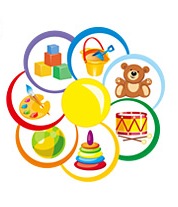 Педагогическое кредо:Педагог должен быть всегда интересен детям, подарить им свое сердце и стать настоящим мастером своего дела.Наименование ПрограммыПрограмма развития муниципального бюджетного дошкольного образовательного учреждения «Детский сад комбинированного вида № 3 г. Алексеевка Белгородской области» на 2015-2019 гг.» (далее Учреждение)Разработчики Программы Бондаренко Е. Н.- заведующийПредставители ДОУ:Середа Н. В. - старший воспитательКуликова Л. П. - старшая медицинская сестраШконда С. С.- учитель-логопедСтепанченко Г. В.- педагог-психологКоробейникова Е. В. – воспитательШелякина Л. Б. - воспитательИсполнители программыКоллектив УчрежденияПравовое обоснование Программы- Федеральный закон  «Об образовании в РФ» от 29.12.2012 г.№273 - ФЗ- Приказ Министерства образования и науки РФ №1014 «Об утверждении порядка организации и осуществления образовательной деятельности по основным образовательным программа дошкольного образования»- Концепция долгосрочного социально-экономического развития РФ: стратегия развития образования до 2020 года- Федеральный государственный образовательный стандарт дошкольного образования, утвержденный приказом Министерства образования и науки РФ от 17.10.2013 г. №1155- Закон РФ «Об основных гарантиях прав ребёнка»- Конвенция о правах ребёнка- Конституция РФ- Устав Муниципального бюджетного дошкольного образовательного учреждения «Детский сад комбинированного вида № 3 г. Алексеевка Белгородской области»Цель и задачи ПрограммыЦель:создание системы интегративного образования, реализующего право каждого ребенка на качественное и доступное образование, обеспечивающее равные стартовые возможности для полноценного физического ихудожественно-эстетического,как основы их успешного обучения в школе в условиях интеграции усилий семьи и детского сада. Задачи:- Создание системы управления качеством образования воспитанников, путем введения новых условий и форм организации образовательного процесса в соответствии с ФГОС.- Способствовать созданию, функционированию и развитию системы поддержки талантливых детей через организацию научно-исследовательской деятельности дошкольников, дополнительных образовательных услуг.- Содействовать формированию культуры здорового и безопасного образа жизни детей посредством  физической культуры, физкультурно-оздоровительной и спортивно-массовой работы на основе взаимодействия детского сада и социокультурных учреждений, семьи.- Модернизировать методический сервис образовательного учреждения  как средство для повышения уровня профессионализма педагогических кадров, повышения качества воспитательно-образовательного процесса в условиях ФГОС ДО.Сроки и этапы реализации ПрограммыПрограмма рассчитана на 5лет.1 этап – 2015 г. Организационно-деятельный – анализ имеющейся материально-технической базы, поиск условий для реализации, информационная подготовка кадров и начало выполнения Программы.2 этап – 2016-2018 г.г. Внедренческий – апробация новшеств и преобразований, внедрение их в текущую работу Учреждения.3 этап – 2019 г. Итогово-обобщающий – подведение итогов и соотнесение результатов деятельности с целями и задачами по основным направлениям реализации Программы.Ожидаемые конечные результаты реализации Программы Улучшение качества образования, посредством интеграция различных направлений образовательной и социальной деятельности.Повышение уровня профессионализма педагогических кадров.Формирование культуры здорового и безопасного образа жизни воспитанников.Создание системы поддержки талантливых детей.Финансовое обеспечение ПрограммыРациональное использование бюджета, спонсорская помощь.Особенности семьиПолные семьи144Особенности семьиОдинокие8Особенности семьиВ разводе10Особенности семьиОпекуны2Особенности семьимногодетные11Образованиевысшее106Образованиен/высшее10Образованиесреднее30Образованиес/спец.147Образованиен/среднее--Социальный составрабочие	25Социальный составрабочие	47Социальный составслужащие137Социальный составдомохозяйки10Социальный составпредприниматели74высшеесреднее специальноезаочно обучаются в высших учебных заведениях2015-201681032015-2016   44 %56%17 %высшаяперваявтораясоответствие занимаемой должностибез категории2014-201539--62014-201517 %50 %33 %Наименование программы, автор1.Примерные основные общеобразовательные программы дошкольного образования, на основе которых разработана основная общеобразовательная программа ДОУ:примерная основная образовательная программа дошкольного образования «Тропинки» В. Т. Кудрявцева,2.Программы, используемые для осуществления воспитательно-образовательного процесса:1.Художественно-эстетическое направлениеЛыкова И.А. Цветные ладошки. Изобразительная деятельность в детском саду. Вторая младшая группа : программа, методические рекомендации, конспекты занятий /И.А. Лыкова. – М.: «Цветной мир», 2012гЛыкова И.А. Умелые ручки. Конструирование в детском саду. Вторая младшая группа. программа, методические рекомендации, конспекты занятий /И.А. Лыкова. – М.: «Цветной мир», 2015гКаплунова И.М., НовоскольцеваИ.А. Ладушки – СПб: Акцидент, 2007. 2.Речевое развитие«Программа развития речи детей в детском саду» О.С. УшаковаУшакова О.С.Развитие речи детей 3–4 лет: программа, методические рекомендации, конспекты занятий, игры и упражнения / О.С. Ушакова, Е.М. Струнина. – М.: Вентана-Граф, 2014.3.Познавательное развитиеСалмина Н.Г.Воображаем, думаем, играем. Дидактические игры для детей 3–4 лет: дидактические карточки, методическое пособие / Н.Г. Салмина, М.С. Милаева, А.О.Глебова. – М.: Вентана-Граф, 2015.Педагогическая технология О.А. Воронкевич «Добро пожаловать в экологию». – СПБ: Детство-Пресс, 2007г4.Физическое направлениеПрограмма «Физкультура для малышей» Е.И. Синкевич«Физкультурные занятия в детском саду» Л.И.Пензулаева5.Социально-коммуникативноеПрограмма «Я, ты,мы» О.Л. КнязеваГришаева Н.П.Технологии социализации ребёнка в образовательном комплексе /Н.П. Гришаева. – М.: Вентана-Граф, 2015.Шатова А.Д. Тропинка в экономику. Для детей 5–7 лет: программа, методические рекомендации, конспекты занятий / А.Д. Шатова. – М.: Вентана-Граф, 2015.Л.Л.  Шевченко «Добрый мир»по духовно-нравственному воспитанию6Специальные образовательные программы:Г.В. Чиркина, Г.А.Каше «Программа воспитания и обучения детей логопедической работы по преодолению общего недоразвития речи у детей» Базовые компонентыОбъектыУчебно-методический комплекскабинет заведующего;методический кабинет (старший воспитатель);кабинет музыкального руководителя;музыкальный зал;спортивный зал;кабинет учителя-логопедакабинет педагога-психологаКомплекс обеспечения жизнедеятельности ДОУкабинет заместителя заведующего по АХР;пищеблок (горячий цех; заготовочный цех; цех готовой продукции; склад для сыпучих продуктов; склад продуктов);электрощитовая;кастелянная;прачечная (постирочная, гладильная);подсобные помещенияОздоровительный профилактический комплексмедицинский блок (кабинет старшей медсестры; изолятор; процедурный кабинет);;спортивная площадка на территории Учреждения;Группа здоровья20142015128 44, 5 %9355%23555, 5 %                  7041%3	64%              4Календарный годКол-во детейПроведенодетоднейПропущено детоднейПропущено по болезниПропущено по болезниПропущено по болезниКалендарный годКол-во детейПроведенодетоднейПропущено детоднейВсегоЗа год на 1 ребенкаЗа месяц на 1 ребенка201517317859483925033.00,15Вид помещения функциональное использованиеоснащениеГрупповые комнатыСенсорное развитиеРазвитие речиОзнакомление с окружающим миромОзнакомление с художественной литературой и художественно – прикладным творчествомРазвитие элементарных математических представленийОбучение грамотеРазвитие элементарных историко – географических представленийСюжетно – ролевые игрыСамообслуживаниеТрудовая деятельностьСамостоятельная творческая деятельностьОзнакомление с природой, труд в природеИгровая деятельностьДидактические игры на развитие психических функций – мышления, внимания, памяти, воображенияДидактические материалы по сенсорике, математике, развитию речи, обучению грамотеГлобус «вода – суша», глобус «материки»Географический глобусГеографическая карта мираКарта России, карта МосквыГлобус звездного небаМуляжи овощей и фруктовКалендарь погодыПлакаты и наборы дидактических наглядных материалов с изображением животных, птиц, насекомых, обитателей морей, рептилийМагнитофон, аудиозаписиДетская мебель для практической деятельностиИнтерактивные игры и пособияДетская мебель для практической деятельностиКнижный уголокУголок для изобразительной детской деятельностиИгровая мебель. Атрибуты для сюжетно – ролевых игр: «Семья», «Магазин», «Парикмахерская», «Больница», «Школа», «Библиотека»Природный уголокКонструкторы различных видовГоловоломки, мозаики, пазлы, настольные игры, лото.Развивающие игры по математике, логикеРазличные виды театровФизкультурное оборудование для гимнастики после сна: ребристая дорожка, массажные коврики и мячи, резиновые кольца и кубикиСпальные помещенияДневной сонГимнастика после снаСпальная мебельРаздевальные комнатыИнформационно – просветительская работа с родителямиИнформационные уголкиВыставки детского творчестваНаглядно – информационный материалМетодический кабинетОсуществление методической помощи педагогамОрганизация консультаций, семинаров, педагогических советовБиблиотека педагогической и методической литературыБиблиотека периодических изданийПособия для занятийОпыт работы педагоговМатериалы консультаций, семинаров, семинаров – практикумовДемонстрационный, раздаточный материал для занятий с детьмиИллюстративный материалИгрушки, муляжиМузыкальный зал, кабинет музыкального руководителяЗанятия по музыкальному воспитаниюИндивидуальные занятияТематические досугиРазвлеченияТеатральные представленияПраздники и утренникиРодительские собрания и прочие мероприятия для родителейБиблиотека методической литературы, сборники нотШкаф для используемых пособий, игрушек, атрибутов и прочего материалаМузыкальный центрПианиноРазнообразные музыкальные инструменты для детейПодборка аудио, СD кассет с музыкальными произведениямиДетские взрослые костюмыДетские и хохломские стульяМультимидийное оборудованиеФизкультурный залФизкультурные занятияСпортивные досугиРазвлечения, праздникиКонсультативная работа с родителями и воспитателямиСпортивное оборудование для прыжков, метания, лазания, магнитофонматы, скамейки, оборудованием для игр, для занятий гимнастикойбатут детский, беговая дорожка (детский тренажер), бревно гимнастическое напольное, велотренажеры, спортивный мини-комплекс, доска с ребристой поверхностью, доска гладкая с зацепами, дорожка-балансир, канаты, кегли (набор), кольцеброс (набор), гантели детские, маты гимнастический, мягкие модули, мячи, палки гимнастические, стенка гимнастическая, щит баскетбольный навесной с корзиной, велотренажер детский, мячи большие надувные,самокаты.Кабинет МонтессориКабинет логопедаРазвивающее оборудование М. Монтессори  -3 комплекта.Розовая башня, подставка под розовою башню, коричневая лестница, красные штанги, геометрические тела,  подставки иоснования для геометрических тел, корзина плетеная для геометрических тел, блоки с цилиндрами – вкладышами, цветные цилиндрыПроекции для цветных цилиндров, цветные таблички , доски для ощупывания, шероховатые таблички, геометрический комод с 34 вкладышами, шкафчик с карточками для геометрического комода, демонстрационный стенд к геометрическому комоду, конструктивные треугольники. Круги, квадраты, треугольники (накладные фигуры).Биномиальный куб, триномиальный куб, металлические рамки – вкладыши, шероховатые буквы - прописные, наклонные. Большой подвижный деревянный алфавитКарточки "Веретена".Материал для "Введения КОЛИЧЕСТВ 1,10».Карточки для "Введения СИМВОЛОВ 1, 10,100. 1000". Материал из "золотых" бусин для знакомства с десятичной системой. Доски Сегена. Ботанический комод со вставками. Шкафчик с карточками к ботаническому комоду. Шкафчик для ботанических рамок-вкладышей и контуров. Строение листа (дер.пазлы с контуром). Строение дерева (дер.пазлы с контуром). Строение цветка (дер.пазлы с контуром). Глобус "Континенты". Глобус (шероховатый) Карта континентов (пазлы).Дидактические материалы для развития лексико-грамматических категорий. Предметные картинки «Дикие и домашние животные», «Транспорт», «Посуда», «Деревья и цветы», «Фрукты и ягоды». Игры «Веселые шнурочки», «В кармашке». Игры и дидактические пособия для развития дыхания, для развития мелкой моторики рук (шнуровки, игры, игры с прищепками, камушки марблс. Игры для развития связной речи. Предметные картинки для автоматизации звуков «Говори правильно». Развивающее пособие «Логопедические игры». Логопедические альбомы для обследования детей. Наглядные пособия для развития связной речи. Фигурки домашних животных, муляжи овощей и фруктов. Пособия для обучения грамоте: разрезная азбука, азбука в картинках, магнитная азбука, логопедическое лото. Картотеки упражнений.Комната психологической разгрузкиШатер  «Зона отдыха»,  набор детской посудки,  наборы диких и домашних животных, набор мягких игрушек, мягкие подушки. Куклы «Бибабо», мольберт. Предметные картинки «Времена года», «Дикие и домашние животные», «Цветы и деревья», «Одежда и обувь». Песочный столик. Наборы игр «Профессии», «Память и внимание», «Пазлы». Набор кубиков, пирамидка, набор матрешек. Сенсорный тренажер. Уголок для родителей «Советы психолога».Территория ДОУИгровые площадкиспортивные площадкибеговая дорожка с покрытием с бровкой из досок., зона с гимнастическим оборудованием. Площадка для подвижных игр с покрытием из травяного, утрамбованного грунта. беговая дорожка,  яма для прыжков.Теневые навесы, Песочницы, горка «Паровозик» качалки на пружине «Пчелка», детские спортивные комплексы, скамьи- диваны на металлических ножках,горки детскаие качелиЦелевой показательВходные данныеСоответствие деятельности образовательной организации требованиям законодательства Выполнение образовательных программ дошкольного образования, реализуемых в образовательной организации (по итогам диагностики индивидуального развития воспитанников) 100% Соответствие деятельности образовательной организации требованиям законодательства Применение информационных технологий в образовательном процессе и обеспечение широкого использования электронных образовательных ресурсов 100% Соответствие деятельности образовательной организации требованиям законодательства Наличие победителей и призеров спортивных, творческих и интеллектуальных конкурсов муниципального, регионального, всероссийского уровней ДаХарактеристика кадрового составаХарактеристика кадрового состава1.По образованию                                         высшее педагогическое  образование 61.По образованию                                       среднее педагогическое  образование  122. По стажудо 5 лет      52. По стажуот 5 до 10 лет                                              02. По стажуот 10 до 15 лет                                            52. По стажусвыше 15 лет                                               83.По результатам    аттестации высшая квалификационная категория  33.По результатам    аттестации первая квалификационная категория    93.По результатам    аттестации не имеют квалификационная  категории (молодые специалисты)            63.По результатам    аттестации соответствие занимаемой должности0Возрастные группыКоличество группВозраст детейКоличестводетейГруппа третьего года жизни (3 года)12 - 3 года30Группа четвертого года жизни (3-4 года)13- 4 года34Группа пятого года жизни (4-5 лет)14- 5 лет28Группа шестого года жизни (5-6 лет)15- 6 лет26Группа седьмого года жизни (6-7 лет)15- 6 лет18Группа шестого года жизни логопедическая группа (5-6 лет16- 7 лет26Субъекты социального партнерстваФормы взаимодействияРезультат взаимодействияАлексеевский педагогический колледж города АлексеевкаОбучение практической деятельности студентов, консультации для студентовПредоставление рабочих мест молодым специалистамИздательство «ВЕНТАНА-ГРАФФедеральная инновационная площадка,Семинары, вебинары, курсовая подготовкаРеализация образовательной программы «Тропинки» под ред. В.Т. КудрявцеваДетская библиотека Организация и проведение совместных мероприятийФормирование основ мировоззрения дошкольников, воспитание нравственных качеств и культуры читателя в процессе проводимых экскурсий, выездных игровых занятий, тематических праздников книги и встреч с белгородскими писателямиМБОДО «Школа искусств» Алексеевского района Белгородской областиОрганизация и проведение совместных мероприятийПриобщение детей к миру искусства и культуры и развитию индивидуальных творческих способностей дошкольников;МОУ СОШ № 4 г. Алексеевки Белгородской областиОрганизация и проведение совместных мероприятийОрганизация совместной деятельности в условиях сетевого взаимодействия, направленная на организацию непрерывности дошкольного и начального общего образования.Дворец  культуры «Солнечный» Организация и проведение совместных мероприятийПриобщение детей к миру искусства и культуры и развитию индивидуальных творческих способностей дошкольников;ГИБДД ОМВД  Организация и проведение совместных мероприятийОзнакомление с основами безопасности жизнедеятельности, развития социальных качеств, самостоятельности, ответственности дошкольников.Входные данныеУдовлетворенность населения качеством предоставляемых образовательных услуг уровень удовлетворенности населения качеством предоставления услуг дошкольного образования по результатам независимой оценки деятельности образовательных организацийоптимальный (96%) Уровень реализацииПотребитель (участник)Персональный (индивидуальный) уровеньРебенок, педагог, родителиГрупповой уровеньГруппы детского сада, воспитатели групп, родители воспитанниковОбщий (учрежденческий) уровеньМедицинский персонал, администрация Учреждения, Общее собрание коллектива МДОУ Социальный уровеньУчреждения образования, здравоохранения, культуры и спортаАдминистративный уровеньУправление образования администрации Алексеевского района№МероприятияПланируемые объемы финансированияПланируемые объемы финансированияСроки  выполненияСроки  выполненияОжидаемые результатыОтветственный№МероприятияБюджет, руб.Внебюджет, руб.ДатаначалаДатазавершения«Проектное управление в МБДОУ»«Проектное управление в МБДОУ»«Проектное управление в МБДОУ»«Проектное управление в МБДОУ»«Проектное управление в МБДОУ»«Проектное управление в МБДОУ»«Проектное управление в МБДОУ»«Проектное управление в МБДОУ»1.Анализ состава сотрудников  МБДОУ20152016Качественный и количественный анализ состава.Динамика  качественного развития.Заведующий 2.Анализ состава руководства МБДОУ20152016Качественный и количественный анализ состава.Динамика  качественного развития.ЗаведующийИзучение теоретических исследований российского и зарубежного опыта по проблемам проектного управления.20152016Информационная база по проектному управлениюСтарший воспитатель, проектная группаРазработка нормативно-правовой базы.20152016Нормативные правовые документы по регулированию внедрения проектного управления в МБДОУ Старший воспитатель, проектная группаДеятельность по освоению механизмов проектного управления дошкольной образовательной организацией 20152017«Дорожная карта» по внедрению проектного управления в МБДОУСтарший воспитатель, проектная группаАнализ профессиональных возможностей коллектива сотрудников.20152016Аналитическая справка по результатам Старший воспитательРазработка и проведение мониторинга по внедрению проектного управления.20152020Аналитическая справка по результатамСтарший воспитательРазработка методических рекомендаций по организации управления дошкольной образовательной организацией на основе проекта 20152017Опубликованные методические рекомендацииСтарший воспитатель, проектная группаОрганизация методических мероприятий по внедрению проектного управления.20152020Приказы о проведении мероприятий в соответствии с «дорожной картой», информация на сайтСтарший воспитатель, проектная группаАпробация технологии управления дошкольной образовательной организацией на основе внедрения проектов20152020Технология и «дорожная карта» ее внедрения в МАДОУСтарший воспитатель, проектная группаСоздание информационно-методической базы по проектному управлению.500020152020Информационно-методическая базаСтарший воспитатель, проектная группаОрганизация работы методического кабинета по направлениям (разделам): нормативные материалы; методическая и справочная литература; методические материалы, рекомендации.500020152020Паспорт методического кабинетаСтарший воспитатель, проектная группаНаполнение сайта ДОУ материалами  по проектному управлению.20152020Страница на сайтеСтарший воспитатель, проектная группаМониторинг внедрения проектной деятельности.20152020Аналитическая справка по итогам мониторингаСтарший воспитатель, проектная группаМониторинг личных достижений педагогического коллектива20152020Аналитическая справка по итогам мониторингаСтарший воспитатель, проектная группаПредставление опыта работы ДОУ на различных уровнях20172020Программы семинаров, педагогических чтений, конференцийСтарший воспитатель, проектная группа№МероприятияПланируемые объемы финансированияПланируемые объемы финансированияСроки  выполненияСроки  выполненияОжидаемые результатыОтветственный№МероприятияБюджет, руб.Внебюджет, руб.ДатаначалаДатазавершенияАпробация и внедрение парциальной программы по познавательному развитию дошкольниковАпробация и внедрение парциальной программы по познавательному развитию дошкольниковАпробация и внедрение парциальной программы по познавательному развитию дошкольниковАпробация и внедрение парциальной программы по познавательному развитию дошкольниковАпробация и внедрение парциальной программы по познавательному развитию дошкольниковАпробация и внедрение парциальной программы по познавательному развитию дошкольниковАпробация и внедрение парциальной программы по познавательному развитию дошкольниковАпробация и внедрение парциальной программы по познавательному развитию дошкольниковКорректировка основной образовательной программы ДОУ;Расширение части, формируемой участниками образовательных отношений парциальной программы по познавательному развитию дошкольников20152020Образовательная программа МБДОУ, включающая современные парциальные программыЗаведующий Программно-методическое обеспечение парциальной программы в рамках проекта. 2000в 2015 году20152016Программа, методическое пособие, рабочая тетрадьЗаведующийОрганизация методических мероприятий с педагогами. 20152020Приказы о проведении мероприятийЗаведующий, старший воспитательАпробация парциальной программы по познавательному развитию дошкольников в рамках регионального проекта «Создание региональной системы личностного развития дошкольников в условиях реализации ФГОС дошкольного образования (Дошкольник Белогорья»).20152020Ежегодный отчет по результатам апробацииСтарший воспитатель, проектная группаОснащение образовательного пространства в соответствии с проектом.4000ежегодно20152017Наличие требуемых в соответствии с программой условийСтарший воспитатель, проектная группаМониторинг достижения детьми планируемых результатов освоения программы.20152020Аналитическая справка по результатамСтарший воспитательМониторинг внедрения проекта в деятельность дошкольного учреждения.20152020Аналитическая справка по результатамСтарший воспитательИнформирование родителей и общественности о результатах внедрения парциальной программы по познавательному развитию20152020Страница на сайтеСтарший воспитатель, проектная группаНаправленияСодержаниеСрокиСрокиСрокиСрокиСрокиСрокиСрокиСрокиСрокиСрокиСрокиСрокиОтветcтвеныйНаправленияСодержание2015201620172018201820182018201820182018201920191.Организационные основы реализации Программы развития1.1. Создание рабочей группы для разработки Программы развитияФевральЗаведующий1.Организационные основы реализации Программы развития1.2. Разработка проекта Программы развития МБДОУ №3  рабочей группой c  учетом ФГОС ДОЯнварь-февральТворческая группа1.Организационные основы реализации Программы развития1.3.Согласование проекта Программы с учредителемАвгустЗаведующий1.Организационные основы реализации Программы развития1.4. Принятие Программу развития на Общем собрании коллектива.АвгустАдминистрация1.Организационные основы реализации Программы развития1.5. Проведение родительского собрания с целью разъяснения концепции  Программы развития.АвгустАдминистрация1.Организационные основы реализации Программы развития1.6. Обеспечение реализации Программу развития по всем направлениям.++++++++++++Творческая группа1.Организационные основы реализации Программы развития1.7. Определение дополнительных возможностей по взаимодействию с учреждениями социального окружения.++++++++++Администрация1.Организационные основы реализации Программы развития1.8. Анализ реализации программы в конце учебного года.++++++++++++Творческая группа2. Научно- методическиеосновы реализации Программыразвития 2.1.Курсовая переподготовка педагогических и руководящих работников ДОО в Бел РИО  по актуальным вопросам введения ФГОС ДО+++ЗаведующийСтарший воспитатель2. Научно- методическиеосновы реализации Программыразвития 2.2. Организация на базе ДОО семинаров по вопросам содержания и организации образовательной деятельности в условиях введения ФГОС ДО+++Специалист Управления образования2. Научно- методическиеосновы реализации Программыразвития 2.3.Знакомство педагогов с содержанием и организацией образовательной деятельности в условиях введения ФГОС ДО в форме, семинаров – практикумов, мастер-классов, педсоветов++++++Администрация2. Научно- методическиеосновы реализации Программыразвития 2.4.Изучение современных подходов к организации коррекционно-развивающей работы в условиях введения ФГОС ДО в форме  семинаров++++++++++++Администрация2. Научно- методическиеосновы реализации Программыразвития 2.5.Оснащение образовательного процесса программами, УМК, научно-методической литературой с учетом ФГОС ДО++++++++++++Администрация2. Научно- методическиеосновы реализации Программыразвития 2.6. Разработка комплексно-тематического планирования и системы педагогических мероприятий по областям развития дошкольников с учетом ФГОС ДО++++++++++++Творческая группа2. Научно- методическиеосновы реализации Программыразвития 2.7. Разработка программы мониторинга качества образовательной деятельности детского сада++++++Творческая группа3. Физическое развитие3.1. Разработка комплексно-тематического планирования и системы педагогических мероприятий по физическому развитию с учетом ФГОС ДО++Инструктор по физ-ре3. Физическое развитие3.2. Разработка совместно с педиатрами ЦРБ проекта внедрения здоровьесберегающих технологий с учетом ФГОС ДО++++++++++++ПедиатрТворческая группа3. Физическое развитие3.3. Разработка и внедрение системы лечебно-профилактических мероприятий для ослабленных детей на основе апробированных и разрешенных методик оздоровления++++++++++++Педиатр, ст. медсестра3. Физическое развитие3.4. Привлечение специалистов ЦРБ для обследования и диагностики здоровья дошкольников++++++++++++Администрация3. Физическое развитие3.5. Приобретение дополнительно медицинского оборудования для профилактики.+++++++++++Администрация, ст. медсестра3. Физическое развитие3.6. Оборудование спортивной площадки: «Полоса препятствий», спортивные тренажеры, скамейки и т.д.++++++++++++Администрация3. Физическое развитие3.7. Установка на игровых площадках спортивного и игрового оборудованием для развития двигательной активности: МАФЫ, баскетбольные щиты, горки, качели и т.д. ++++++++++++Администрация4. Социально-коммуникативное развитие4.1.Разработка системы проектов (совместно с родителями) в целях формирования представлений о малой Родине и Отечестве, представлений о социокультурных ценностях нашего народа++++++Старший воспитатель4. Социально-коммуникативное развитие4.2.Организация краеведческого центра «Моя родина – Россия»++Администрация 4. Социально-коммуникативное развитие4.3. Оборудование на территории детского сада  центр продуктивной и игровой  деятельности «Город мастеров»++++++Старший воспитательВоспитатели4. Социально-коммуникативное развитие4.4. Оборудование компьютерного класса, приобретение интерактивного оборудования+++++++++Администрация4. Социально-коммуникативное развитие4.5. Оснащение игровых центров в группах современным дидактическим оборудованием, играми и игрушками для самостоятельной детской деятельности совместной образо-вательной деятельности детей и взрослых ++++++++++++АдминистрацияВоспитатели5.Познавательное  развитие5.1.Оборудование лаборатории,  мини-лабораторий в группах современными пособиями и оборудованием для элементарных опытов и детского  экспериментирования+++++++++Старший воспитатель Воспитатели5.Познавательное  развитие5.2. Оснащение Центров познавательного развития в группах современным  игровым, дидактическим оборудованием, детской научно-популярной и художественной литературой ++++++++++Старший воспитатель Воспитатели5.Познавательное  развитие5.3. Разработка системы тематических педмероприятий «На экологической тропе детского сада» в форме познавательно-исследовательской деятельности по возрастным группам+++Старший воспитатель5.Познавательное  развитие5.4. Оснащение метеоплощадки на территории современным оборудованием и  дидактическими пособиями++++++++++++Администрация6. Речевое развитие6.1.Продолжить работу по обучению детей английскому языку в объединении «Amusing English» на основе «Примерной «сквозной» программы раннего обучения  английскому языку детей в детском саду и 1-м классе начальной школы» под редакцией Н. Епанчинцевой:++++++++++++Старший воспитатель6. Речевое развитие6.2. Пополнить оборудование логопедического  кабинета+++++Администрация6. Речевое развитие6.3. Разработка системы педагогических мероприятий  по развитию речи дошкольников на основе моделирования, игровых образовательных и проблемных ситуаций++++++++++++Старший воспитательВоспитатели7. Художествен-но-эстетическое развитие7.1.Организация на основе сетевого взаимодействия сотрудничества со  Школой искусств ++++++++++++Старший воспитатель7. Художествен-но-эстетическое развитие7.3 Разработка системы педагогических мероприятий  по изодеятельности на основе комплексно-тематического планирования воспитателей с использованием нетрадиционных техник рисования, лепки, аппликации +++Педагог дополнительного образования7. Художествен-но-эстетическое развитие7.4. Участие педагогов и детей в фестивалях, конкурсах муниципального, регионального и Всероссийского уровней++++++++++++Старший воспитатель8. Коррекционная работа 3.1. Разработка и реализация раздела «Коррекционная работа»  в Образовательной программе детского сада с учетом ФГОС ДО++++++++++++Старший воспитатель
Психолог8. Коррекционная работа 3.2.  Разработка индивидуальных  и групповых  коррекцион- ных занятий для детей с ОВЗ и с учетом их индивидуальных особенностей развития и социальной ситуации развития++++++++++++Старший воспитатель
Психолог8. Коррекционная работа 3.3. Организация предметно-развивающей среды для детей с ОВЗ, посещающих детский сад, с учетом особенностей развития и специфических образовательных потребностей каждой категории детей.++++++++++++АдминистрацияПедагог-психолог,
Учитель-логопед8. Коррекционная работа 3.3. Организация  консультационного центра в целях оказания поддержки в  развитии детей, не посещающих детский сад  ++++++++++++Администрация8. Коррекционная работа 3.4. Приобретение и  использование специальных образовательных программ, учебников, учебных пособий,  дидактических материалов, специальных технических средств обучения коллективного и индивидуального пользования для детей  с ОВЗ, посещающих детский сад++++++++++++Члены ПМПк,психолог,
логопед9. Оптимизация взаимодействия с семьями воспитанников  9.1.Популяризация деятельности МБДОУ среди родителей и общественности  в СМИ, Интернет-сайте, а также  в форме буклетов, плакатов, информационных писем, организации благотворительных мероприятия с рекламой ДО, проведения «Дней открытых дверей»++++++++++++Администрация9. Оптимизация взаимодействия с семьями воспитанников9.2. Выявление запросов, потребностей, родителей по организации образовательной деятельности, определение уровня удовлетворенности родителей образовательными услугами в форме проведения  мониторингов, анкетирования, опросов,  в том числе и  через Интернет-сайт и такие формы работы как  «Телефон доверия», «Круглый стол»++++++++++++АдминистрацияПедагоги9. Оптимизация взаимодействия с семьями воспитанников9.3. Создание банка данных о семьях воспитанников, выявление семей группы риска, изучение условий воспитания детей дома  в целях осуществления дифференцированной работы в форме соцопросов, посещенний на дому++++++++++++АдминистрацияПедагог-психолог9. Оптимизация взаимодействия с семьями воспитанников9.4. Знакомство родителей с нормативными документами и локальными актами ДО++++++++++++Администрация9. Оптимизация взаимодействия с семьями воспитанников9.5. Педагогическое просвещение родителей на основе традиционных и нетрадиционных форм работы: информационных стендов, тематических выставок, консультаций, тренингов, мастер-классов; семинаров-практикумов и т.д.++++++++++++АдминистрацияПедагоги9. Оптимизация взаимодействия с семьями воспитанников9.6. Привлечение родителей к участию  в образовательной  деятельности: реализация совместных проектов,  проведение праздников, вечеров отдыха конкурсов, выставок, экскурсий и т.д.++++++++++++АдминистрацияПедагоги№НаправлениеСодержание1Нормативно-правовое- Внесение изменений в устав ДО, образовательную программу, приведение их в соответствие с федеральной и региональной нормативно-правовой базой.- Составление и утверждение планов, проектов, программ  и других локальных актов инновационной направленности по реализации Программы развития.2Организационно- методическое- Создание рабочих и творческих групп, объединений педагогов, обеспечивающих развитие дошкольной организации.- Взаимодействие в инновационной деятельности педагогов, специалистов детского сада  на основе системной методической работы.-Организация мероприятий  по повышению профессиональной компетентности участников инновационной образовательной деятельности.-Сбор, накопление, систематизация информации о результатах реализации Программы развития.-Организация системы исследовательской, опытно-экспериментальной деятельности  в условиях реализации Программы развития.-Информационное обеспечение реализации Программы.- Организация системы внешних связей на муниципальном, региональном уровнях в целях реализации Программы развития.-Обобщение и распространение опыта инновационной деятельности в условиях реализации Программы.3Кадровое-Расширение кадрового потенциала ДОУ за счет введения специалистов: педагог по  английскому языку.- Курсовая переподготовка педагогов  в Белгородском институте развития образования.- Повышение профессионализма и педагогического мастерства на основе аттестации педагогов, рост числа педагогов с высшей квалификационной категорией;- Взаимодействие c  образовательными учреждениями, методическими службами муниципального и регионального уровней по вопросам повышения профессиональной компетентности педагогов в условиях введения ФГОС ДО.- Создание системы непрерывного образования педагогов в детском саду на основе самообразования, проведения методических мероприятий, обобщения и распространения актуального педагогического опыта педагогов.4Социальное- Обеспечение большей доступности дошкольного образования, в том числе для детей с ОВЗ.-Расширение спектра вариативных форм дошкольного образования.- Обеспечение равенства возможностей для каждого ребенка в получении качественного дошкольного образования.- Удовлетворение образовательных запросов родителей воспитанников.- Расширение возможностей для оказания психолого-педагогической помощи родителям (законным представителям) детей в целях повышения их педагогической компетентности.- Обеспечение единства и преемственности семейного и общественного воспитания.5Содержательное- Разработка образовательной программы в соответствии с ФГОС ДО.-Организация образовательного процесса в соответствии с ФГОС ДО (поддержка разнообразия детства,  сохранение его самоценности, личностно-развивающий и гуманистический характер дошкольного образования).- Реализация идей развивающего непрерывного образования (преемственность образовательной программы дошкольного и начального общего образования).- Индивидуализация и дифференциация  содержания образования и организационных форм с учетом возрастных и индивидуальных особенностей развития каждого ребенка, в том числе детей с ОВЗ.-Интеграция общеразвивающей и парциальных программ дошкольного образования.- Формирование современных традиций детского сада.- Разработка и апробация актуального педагоги- ческого опыта, их экспертиза внутри  и вне детского сада с последующей корректировкой.- Анализ и использование актуального педагоги- ческого опыта муниципального, регионального банка данных.6Медико – психолого - педагогическое-Реализация содержания коррекционной работы в соответствии с ФГОС ДО.- Формирование благоприятного психолого-педа - гогического климата в группах и в  коллективе.- Апробация оздоровительных методик, новых систем физического развития, формирование эмоционального благополучия детей.- Комплексная оценка здоровья детей и педагогов.7Информационно-коммуникационные-Использование программ, УМК, методической литературы, разработанных  в соответствии с ФГОС ДО.- Свободный выход в Интернет, районный образовательный портал.- Размещение информации о реализации Программы развития на сайт МБДОУ и в СМИ.-Наличие персональных компьютеров у педагогов и специалистов.- Использование мультемедийных технологий и образовательных Интернет-ресурсов в образовательном процессе.- Участие педагогов в Интернет-сообществах.8Материально-техническое- Обеспечение бюджетного финансирования в соответствии со статусом детского сада.- Обогащение развивающей предметно-пространственной среды  в соответствии с ФГОС дошкольного образования.